АДМИНИСТРАЦИЯ КРАСНОСЕЛЬКУПСКОГО РАЙОНАРАСПОРЯЖЕНИЕ«15» марта 2023 г.                                                                                           № 114-Рс. КрасноселькупО внесении изменения в приложение № 1 к распоряжению Администрации Красноселькупского района от 12.12.2022 № 618-РВ  соответствии  с  требованиями  Федерального  закона  от  27.07.2010  № 210-ФЗ «Об организации предоставления государственных и муниципальных услуг», на основании постановления Администрации Красноселькупского района от 05.03.2022 № 87-П «Об утверждении Порядка формирования и ведения реестра муниципальных и государственных услуг муниципального округа Красноселькупский район Ямало-Ненецкого автономного округа», руководствуясь Уставом муниципального округа Красноселькупский район Ямало-Ненецкого автономного округа: 1. Утвердить изменение, которое вносится в приложение №1, утвержденное распоряжением Администрации Красноселькупского района от 12.12.2022 № 618-Р «Об утверждении реестра муниципальных и государственных услуг муниципального округа Красноселькупский район Ямало-Ненецкого автономного округа».2. Опубликовать настоящее распоряжение в газете «Северный край» и разместить на официальном сайте муниципального округа Красноселькупский  район Ямало-Ненецкого автономного округа.Первый заместительГлавы АдминистрацииКрасноселькупского района                                                                  М.М. ИмановУТВЕРЖДЕНОраспоряжением Администрации  Красноселькупского районаот «15» марта 2023 года № 114-РИЗМЕНЕНИЕ, которое вносится в приложение №1 к распоряжению Администрации Красноселькупского района от 12.12.2022 № 618-Р «Об утверждении реестра муниципальных и государственных услуг муниципального округа Красноселькупский район Ямало-Ненецкого автономного округа»Приложение №1 изложить в следующей редакции:« Приложениек распоряжению Администрации  Красноселькупского районаот 12 декабря 2022 года № 618-Р(в редакции распоряжения АдминистрацииКрасноселькупского районаот «15» марта 2023 года № 114-Р)РЕЕСТР муниципальных и государственных услуг муниципального округа Красноселькупский районЯмало-Ненецкого автономного округа».№ п/пНаименование услугиНормативно-правовой акт об утверждении Административного регламентаНаименование органа (структурного подразделения), территориального органа (структурного подразделения), муниципального учреждения муниципального округа Красноселькупский район, предоставляющего услугуСведения об услугах, которые являются социально-значимыми услугами*Сведения об услугах, которые являются типовыми услугами**Сведения об услугах, предоставляемых в электронном видеСведения об услугах, предоставляемых в электронном видеСведения об услугах, предоставляемых в МФЦСведения об услугах, предоставляемых в МФЦ№ п/пНаименование услугиНормативно-правовой акт об утверждении Административного регламентаНаименование органа (структурного подразделения), территориального органа (структурного подразделения), муниципального учреждения муниципального округа Красноселькупский район, предоставляющего услугуСведения об услугах, которые являются социально-значимыми услугами*Сведения об услугах, которые являются типовыми услугами**услуга предоставляется/не предоставляется в электронном виде на Портале Госуслугузаключительный этап предоставления услуги в электронном виде***услуга предоставляется/не предоставляется в МФЦпредоставление услуги в МФЦ с момента вступления в силу соответствующего соглашения1245678910111. МУНИЦИПАЛЬНЫЕ УСЛУГИ:1. МУНИЦИПАЛЬНЫЕ УСЛУГИ:1. МУНИЦИПАЛЬНЫЕ УСЛУГИ:1. МУНИЦИПАЛЬНЫЕ УСЛУГИ:1. МУНИЦИПАЛЬНЫЕ УСЛУГИ:1. МУНИЦИПАЛЬНЫЕ УСЛУГИ:1. МУНИЦИПАЛЬНЫЕ УСЛУГИ:1. МУНИЦИПАЛЬНЫЕ УСЛУГИ:1. МУНИЦИПАЛЬНЫЕ УСЛУГИ:1. МУНИЦИПАЛЬНЫЕ УСЛУГИ:1.1. Архивное дело1.1. Архивное дело1.1. Архивное дело1.1. Архивное дело1.1. Архивное дело1.1. Архивное дело1.1. Архивное дело1.1. Архивное дело1.1. Архивное дело1.1. Архивное дело1.1.1.Информационное обеспечение физических и юридических лиц на основе документов Архивного фонда Российской Федерации и других архивных документов, предоставление архивных справок, архивных выписок и копий архивных документов Постановление Администрации муниципального образования Красноселькупский район от 30.09.2021 №П-275 
«Об утверждении Административного регламента по предоставлению муниципальной  услуги «Исполнение запросов на основе архивных документов» (изм. от 17.01.2022 №6-П)1. Архивный отдел Администрации Красноселькупского районасоциально-значимая услуга типовая услугаслуга предоставляется на портале Госуслуг в электронном виде-услуга предоставляется в МФЦ-1.2. В сфере архитектуры и градостроительства1.2. В сфере архитектуры и градостроительства1.2. В сфере архитектуры и градостроительства1.2. В сфере архитектуры и градостроительства1.2. В сфере архитектуры и градостроительства1.2. В сфере архитектуры и градостроительства1.2. В сфере архитектуры и градостроительства1.2. В сфере архитектуры и градостроительства1.2. В сфере архитектуры и градостроительства1.2. В сфере архитектуры и градостроительства1.2.1.Выдача разрешения на строительство, внесение изменений в разрешение на строительство, в том числе в связи с необходимостью продления срока действия разрешения на строительство» на территории муниципального округа Красноселькупский район Ямало-Ненецкого автономного округаПостановление Администрации Красноселькупского района от 28.02.2022 №80-П 
«Об утверждении Административного регламента по предоставлению муниципальной услуги
«Выдача разрешения на строительство, внесение изменений в разрешение на строительство, в том числе в связи с необходимостью продления срока действия разрешения на строительство» на территории муниципального округа Красноселькупский район Ямало-Ненецкого автономного округа1. Отдел архитектуры и градостроительства Администрации Красноселькупского районасоциально-значимая услуга типовая услугауслуга предоставляется на портале Госуслуг в электронном видеIV этап -заявитель может осуществлять мониторинг хода предоставления услуги на портале Госулугуслуга предоставляется в МФЦ-1.2.2.Выдача разрешений на установку и эксплуатацию рекламных конструкций, аннулирование такого разрешения на территории муниципального округа Красноселькупский районПостановление Администрации Красноселькупского района от 15.06.2022 № 223-П 
"Об утверждении Административного регламента по предоставлению муниципальной услуги «Выдача разрешения на установку и эксплуатацию рекламных конструкций, аннулирование такого разрешения» на территории муниципального округа Красноселькупский район Ямало-Ненецкого автономного округа"1. Отдел архитектуры и градостроительства Администрации Красноселькупского районасоциально-значимая услуга типовая услугауслуга предоставляется на портале Госуслуг в электронном видеIV этап -заявитель может осуществлять мониторинг хода предоставления услуги на портале Гослугуслуга не предоставляется в МФЦда1.2.3.Выдача градостроительных планов земельных участков» на территории муниципального округа Красноселькупский район Ямало-Ненецкого автономного округаПостановление Администрации Красноселькупского района от 28.02.2022 № 79-П 
"Об утверждении Административного регламента по предоставлению муниципальной услуги «Выдача градостроительных планов земельных участков» на территории муниципального округа Красноселькупский район Ямало-Ненецкого автономного округа"1. Отдел архитектуры и градостроительства Администрации Красноселькупского районасоциально-значимая услуга типовая услугауслуга предоставляется на портале Госуслуг в электронном виде-услуга не предоставляется в МФЦ1.2.4.Выдача разрешения на ввод объекта в эксплуатацию на территории муниципального округа Красноселькупский район Ямало-Ненецкого автономного округаПостановление Администрации Красноселькупского район от 25.02.2022 № 76-П 
«Об утверждении Административного регламента по предоставлению муниципальной услуги «Выдача разрешения на ввод объекта в эксплуатацию» на территории муниципального округа Красноселькупский район Ямало-Ненецкого автономного округа1. Отдел архитектуры и градостроительства Администрации Красноселькупского районасоциально-значимая услуга типовая услугауслуга предоставляется на портале Госуслуг в электронном видеIV этап -заявитель может осуществлять мониторинг хода предоставления услуги на портале Гослугуслуга не предоставляется в МФЦ-1.2.5.Присвоение адреса объекту адресации, изменение и аннулирование такого адреса на территории муниципального округа Красноселькупский район Ямало-Ненецкого автономного округаПостановление Администрации  Красноселькупского района от 22.04.2022 № 155-П 
"Об утверждении Административного регламента по предоставлению муниципальной услуги «Присвоение адреса объекту адресации, изменение и аннулирование такого адреса» на территории муниципального округа Красноселькупский район Ямало-Ненецкого автономного округа"1. Отдел архитектуры и градостроительства Администрации Красноселькупского района;                                                                                                                                                                                                                                                                                                                                                               2. Управление жизнеобеспечения села Красноселькуп Администрации Красноселькупского района;                                                                                                                                                                                                                                                                                                                                       3. Администрация села Толька;                                                                                                                                                                                                                                                                                                                                                                                                                                                                                           4. Администрация села Ратта.социально-значимая услуга типовая услугауслуга предоставляется на портале Госуслуг в электронном виде-услуга не предоставляется в МФЦ-1.2.6.Предоставление разрешения на отклонение от предельных параметров разрешенного строительства, реконструкции объектов капитального строительства на территории муниципального округа Красноселькупский район Ямало-Ненецкого автономного  округаПостановление Администрации Красноселькупского района от 06.04.2022 № 135-П 
«Об утверждении Административного регламента по предоставлению муниципальной услуги «Предоставление разрешения на отклонение от предельных параметров разрешенного строительства, реконструкции объектов капитального строительства на территории муниципального округа Красноселькупский район Ямало-Ненецкого автономного  округа»1. Отдел архитектуры и градостроительства Администрации Красноселькупского районасоциально-значимая услуга типовая услугауслуга предоставляется на портале Госуслуг в электронном виде-услуга не предоставляется в МФЦда1.2.7.Предоставление сведений, содержащихся в государственной информационной системе обеспечения градостроительной деятельности, осуществляемой на территории муниципального округаПостановление Администрации Красноселькупского район от 27.12.2021 № 116-П 
«Об утверждении Административного регламента по предоставлению муниципальной услуги «Предоставление сведений, содержащихся в государственной информационной системе обеспечения градостроительной деятельности, осуществляемой на территории муниципального округа» 1. Отдел архитектуры и градостроительства Администрации Красноселькупского районанеттиповая услугауслуга предоставляется на портале Госуслуг в электронном виде-услуга не предоставляется в МФЦ-1.2.8.Предоставление разрешений на условно разрешенный вид использования земельных участков или объектов капитального строительства» на территории муниципального округа Красноселькупский район Ямало-Ненецкого автономного округаПостановление Администрации Красноселькупского района от 28.02.2022 № 78-П 
"Об утверждении Административного регламента по предоставлению муниципальной услуги «Предоставление разрешений на условно разрешенный вид использования земельных участков или объектов капитального строительства» на территории муниципального округа Красноселькупский район Ямало-Ненецкого автономного округа"1. Отдел архитектуры и градостроительства Администрации Красноселькупского районасоциально-значимая услуга типовая услугауслуга предоставляется на портале Госуслуг в электронном виде-услуга не предоставляется в МФЦда1.2.9.Подготовка и утверждение документации по планировке территории" на территории муниципального округа Красноселькупский район Ямало-Ненецкого автономного округа Постановление Администрации Красноселькупского района от 06.04.2022 № 140-П 
«Об утверждении Административного регламента предоставления муниципальной услуги "Подготовка и утверждение документации по планировке территории" на территории муниципального округа Красноселькупский район Ямало-Ненецкого автономного округа 1. Отдел архитектуры и градостроительства Администрации Красноселькупского районасоциально-значимая услуга услуга предоставляется на портале Госуслуг в электронном виде-услуга не предоставляется в МФЦда1.2.10.Направление уведомления о соответствии построенных или реконструированных объекта индивидуального жилищного строительства или садового дома требованиям законодательства о градостроительной деятельности либо несоответствии построенных или реконструированных объекта индивидуального жилищного строительства или садового дома требованиям законодательства о градостроительной деятельности» на территории муниципального округа Красноселькупский район Ямало-Ненецкого автономного округа Постановление Администрации Красноселькупского района от 25.02.2022 года № 74-П 
"Об утверждении Административного регламента по предоставлению муниципальной услуги «Направление уведомления о соответствии построенных или реконструированных объекта индивидуального жилищного строительства или садового дома требованиям законодательства о градостроительной деятельности либо несоответствии построенных или реконструированных объекта индивидуального жилищного строительства или садового дома требованиям законодательства о градостроительной деятельности» на территории муниципального округа Красноселькупский район Ямало-Ненецкого автономного округа"1. Отдел архитектуры и градостроительства Администрации Красноселькупского районасоциально-значимая услуга типовая услуга услуга предоставляется на портале Госуслуг в электронном виде-услуга не предоставляется в МФЦда1.2.11.Направление уведомления о соответствии указанных в уведомлении о планируемом строительстве или реконструкции объекта индивидуального жилищного строительства или садового дома параметров объекта индивидуального жилищного строительства или садового дома установленным параметрам и допустимости размещения объекта индивидуального жилищного строительства или садового дома на земельном участке либо несоответствии указанных в уведомлении о планируемом строительстве или реконструкции объекта индивидуального жилищного строительства или садового дома параметров объекта индивидуального жилищного строительства или садового дома установленным параметрам и (или) недопустимости размещения объекта индивидуального жилищного строительства или садового дома на земельном участке» на территории муниципального округа Красноселькупский район Ямало-Ненецкого автономного округаПостановление Администрации Красноселькупского района от 25.02.2022 года № 75-П  
"Об утверждении Административного регламента по предоставлению муниципальной услуги «Направление уведомления о соответствии указанных в уведомлении о планируемом строительстве или реконструкции объекта индивидуального жилищного строительства или садового дома параметров объекта индивидуального жилищного строительства или садового дома установленным параметрам и допустимости размещения объекта индивидуального жилищного строительства или садового дома на земельном участке либо несоответствии указанных в уведомлении о планируемом строительстве или реконструкции объекта индивидуального жилищного строительства или садового дома параметров объекта индивидуального жилищного строительства или садового дома установленным параметрам и (или) недопустимости размещения объекта индивидуального жилищного строительства или садового дома на земельном участке» на территории муниципального округа Красноселькупский район Ямало-Ненецкого автономного округа"1. Отдел архитектуры и градостроительства Администрации Красноселькупского районасоциально-значимая услуга типовая услуга услуга не предоставляется на портале Госуслуг в электронном виде-услуга не предоставляется в МФЦда1.2.12.Предоставление решения о согласовании архитектурно-градостроительного облика объектаПостановление Администрации  Красноселькупского района от 24.12.2021 № 119-П 
«Об утверждении Административного регламента предоставления муниципальной услуги «Предоставление решения о согласовании архитектурно-градостроительного облика объекта» 1. Отдел архитектуры и градостроительства Администрации Красноселькупского районасоциально-значимая услуга типовая услуга услуга предоставляется на портале Госуслуг в электронном виде-услуга не предоставляется в МФЦда1.2.13.Перевод жилого помещения в нежилое помещение и нежилого помещения в жилое помещение на территории муниципального округа Красноселькупский район Ямало-Ненецкого автономного округаПостановление Администрации  Красноселькупского района от 06.04.2022 № 139-П 
«Об утверждении Административного регламента предоставления муниципальной услуги "Перевод жилого помещения в нежилое помещение и нежилого помещения в жилое помещение" на территории муниципального округа Красноселькупский район Ямало-Ненецкого автономного округа"1. Отдел архитектуры и градостроительства Администрации Красноселькупского района. социально-значимая услугатиповая услугауслуга предоставляется на портале Госуслуг в электронном виде (поселениями)IV этап -заявитель может осуществлять мониторинг хода предоставления услуги на портале Гослугуслуга не предоставляется в МФЦда1.2.14.Предоставление разрешения на осуществление земляных работ на территории муниципального округа Красноселькупский район Ямало-Ненецкого автономного округаПостановление Администрации  Красноселькупского района от 09.08.2022 № 279-П 
"Об утверждении Административного регламента по предоставлению муниципальной услуги «Предоставление разрешения на осуществление земляных работ» на территории муниципального округа Красноселькупский район Ямало-Ненецкого автономного округа"1. Отдел архитектуры и градостроительства Администрации Красноселькупского района. социально-значимая услугатиповая услугаслуга предоставляется на портале Госуслуг в электронном виде-услуга не предоставляется в МФЦда1.2.15.Согласование проведения переустройства и (или) перепланировки помещения в многоквартирном доме на территории муниципального округа Красноселькупский район Ямало-Ненецкого автономного округа Постановление Администрации Красноселькупского района от 14.04.2022 № 149-П 
«Об утверждении Административного регламента по предоставлению муниципальной услуги «Согласование проведения переустройства и (или) перепланировки помещения в многоквартирном доме» на территории муниципального округа Красноселькупский район Ямало-Ненецкого автономного округа"1. Отдел архитектуры и градостроительства Администрации Красноселькупского района. социально-значимая услугатиповая услугауслуга непредоставляется на портале Госуслуг в электронном видеIV этап -заявитель может осуществлять мониторинг хода предоставления услуги на портале Гослугуслуга не предоставляется в МФЦда1.2.16.Направление уведомления о планируемом сносе объекта капитального строительства и уведомления о завершении сноса объекта капитального строительства на территории муниципального округа Красноселькупский район Ямало-Ненецкого автономного округаПостановление Администрации  Красноселькупского района от 06.04.2022 № 134-П 
«Об утверждении Административного регламента предоставления муниципальной услуги "Направление уведомления о планируемом сносе объекта капитального строительства и уведомления о завершении сноса объекта капитального строительства на территории муниципального округа Красноселькупский район Ямало-Ненецкого автономного округа"1. Отдел архитектуры и градостроительства Администрации Красноселькупского района. социально-значимая услугатиповая услуга--услуга не предоставляется в МФЦда1.2.17.Признание садового дома жилым домом и жилого дома садовым домом на территории муниципального округа Красноселькупский район Ямало-Ненецкого автономного округаПостановление Администрации Красноселькупского района от 15.06.2022 № 222-П 
"Об утверждении Административного регламента по предоставлению муниципальной услуги «Признание садового дома жилым домом и жилого дома садовым домом» на территории муниципального округа Красноселькупский район Ямало-Ненецкого автономного округа" (с изм. от 06.03.2023 №П-48) 1. Отдел архитектуры и градостроительства Администрации Красноселькупского района. социально-значимая услугатиповая услуга--услуга не предоставляется в МФЦда1.2.18.Выдача акта освидетельствования проведения основных работ по строительству (реконструкции) объекта индивидуального жилищного строительства с привлечением средств материнского (семейного) капитала на территории муниципального округа Красноселькупский район Ямало-Ненецкого автономного округаПостановление Администрации Красноселькупского района от 14.04.2022 № 150-П 
"Об утверждении Административного регламента по предоставлению муниципальной услуги «Выдача акта освидетельствования проведения основных работ по строительству (реконструкции) объекта индивидуального жилищного строительства с привлечением средств материнского (семейного) капитала» на территории муниципального округа Красноселькупский район Ямало-Ненецкого автономного округа"1. Отдел архитектуры и градостроительства Администрации Красноселькупского района. социально-значимая услугатиповая услуга--услуга не предоставляется в МФЦда1.2.19.Установка информационной вывески, согласование дизайн-проекта размещения вывески на территории муниципального округа Красноселькупский район Ямало-Ненецкого автономного округаПостановление Администрации Красноселькупского района от 10.08.2022 № 281-П 
"Об утверждении Административного регламента по предоставлению муниципальной услуги «Установка информационной вывески, согласование дизайн – проекта размещения вывески» на территории муниципального округа Красноселькупский район Ямало-Ненецкого автономного округа"1. Отдел архитектуры и градостроительства Администрации Красноселькупского района. социально-значимая услугатиповая услуга--услуга не предоставляется в МФЦда1.3. В сфере торговли 1.3. В сфере торговли 1.3. В сфере торговли 1.3. В сфере торговли 1.3. В сфере торговли 1.3. В сфере торговли 1.3. В сфере торговли 1.3. В сфере торговли 1.3. В сфере торговли 1.3. В сфере торговли 1.3.1.Осуществление защиты прав потребителейПостановление Администрации Красноселькупского района от 14.07.2022 № 255-П 
"Об утверждении Административного регламента предоставления муниципальной услуги «Осуществление защиты прав потребителей»1. Отдел торговли и защиты прав потребителей Администрации Красноселькупского районанет нетуслуга не предоставляется на портале Госуслуг в электронном виде-услуга не предоставляется в МФЦда1.3.2.Выдача разрешения (дубликата или копии разрешения) на право организации розничного рынкаПостановление Администрации Красноселькупского района от 15.07.2022 № 257-П 
"Об утверждении Административного регламента предоставления муниципальной услуги «Выдача разрешения (дубликата или копии разрешения) на право организации розничного рынка»1. Отдел торговли и защиты прав потребителей Администрации Красноселькупского районанеттиповая услуг--услуга не предоставляется в МФЦда1.4. В сфере имущественных отношений и землепользования1.4. В сфере имущественных отношений и землепользования1.4. В сфере имущественных отношений и землепользования1.4. В сфере имущественных отношений и землепользования1.4. В сфере имущественных отношений и землепользования1.4. В сфере имущественных отношений и землепользования1.4. В сфере имущественных отношений и землепользования1.4. В сфере имущественных отношений и землепользования1.4. В сфере имущественных отношений и землепользования1.4. В сфере имущественных отношений и землепользования1.4.1.Предоставление информации об объектах недвижимого имущества, находящихся в муниципальной собственности и предназначенных для сдачи в арендуПостановление Администрации муниципального образования Красноселькупский район от 28.02.2020 № П-56 
«Об утверждении Административного регламента  по предоставлению муниципальной услуги «Предоставление информации об объектах недвижимого имущества, находящихся в муниципальной собственности и предназначенных для сдачи в аренду» 1. Управление муниципальным имуществом Администрации Красноселькупского района;                                                                                                                                                                                                                                                                                                                                                               2. Управление жизнеобеспечения села Красноселькуп Администрации Красноселькупского района;                                                                                                                                                                                                                                                                                                   3. Администрация села Толька;                                                                                                                                                                                                                                                                                                                                                                                                                                                                                           4. Администрация села Ратта.нетнетуслуга не предоставляется на портале Госуслуг в электронном видеV этап - возможность получения результата услуги в электронном видеуслуга не предоставляется в МФЦда1.4.2.Предоставление муниципального имущества муниципального округа Красноселькупский район в пользование Постановление Администрации муниципального образования Красноселькупский район от 21.02.2020 №П-41 
«Об утверждении административного регламента по предоставлению муниципальной услуги «Предоставление муниципального имущества муниципального округа Красноселькупский район в пользование» 1. Управление муниципальным имуществом Администрации Красноселькупского района;                                                                                                                                                                                                                                                                                                                                                               2. Управление жизнеобеспечения села Красноселькуп Администрации Красноселькупского района;                                                                                                                                                                                                                                                                                                   3. Администрация села Толька;                                                                                                                                                                                                                                                                                                                                                                                                                                                                                           4. Администрация села Ратта.нетнетуслуга не предоставляется на портале Госуслуг в электронном виде-услуга не предоставляется в МФЦда1.4.3.Предоставление жилых помещений муниципального специализированного жилищного фондаПостановление Администрации муниципального образования Красноселькупский район от 20.03.2020 № П-99 
«Об утверждении Административного регламента Управления муниципальным имуществом Администрации Красноселькупского района по предоставлению муниципальной услуги «Предоставление жилых помещений муниципального специализированного жилищного фонда» 1. Управление муниципальным имуществом Администрации Красноселькупского района;                                                                                                                                                                                                                                                                                                                                                               2. Управление жизнеобеспечения села Красноселькуп Администрации Красноселькупского района;                                                                                                                                                                                                                                                                                                   3. Администрация села Толька;                                                                                                                                                                                                                                                                                                                                                                                                                                                                                           4. Администрация села Ратта.нет типовая услуга услуга предоставляется на портале Госуслуг в электронном виде-услуга предоставляется в МФЦ-1.4.4.Предоставление информации об объектах муниципальной собственностиПостановление Администрации Красноселькупского района от 21.10.2020 № П-346 
"Об утверждении Административного регламента предоставления муниципальной услуги «Предоставление информации об объектах муниципальной собственности»1. Управление муниципальным имуществом Администрации Красноселькупского районанет нетуслуга не предоставляется на портале Госуслуг в электронном видеV этап - возможность получения результата услуги в электронном видеуслуга не предоставляется в МФЦда1.4.5.Предоставление жилых помещений жилищного фонда коммерческого использования муниципального округа Красноселькупский район Ямало-Ненецкого автономного округаПостановление Администрации муниципального образования Красноселькупский район от 27.02.2020 №П-49 
«Об утверждении административного регламента по предоставлению муниципальной услуги «Предоставление жилых помещений жилищного фонда коммерческого использования муниципального округа Красноселькупский район» 1. Управление муниципальным имуществом Администрации Красноселькупского района;                                                                                                                                                                                                                                                                                                                                              2.Управление жизнеобеспечения села Красноселькуп Администрации Красноселькупского района;                                                                                                                                                                                                                                                                                                   3. Администрация села Толька;                                                                                                                                                                                                                                                                                                                                                                                                                                                                                          4. Администрация села Ратта.       нет нетуслуга предоставляется на портале Госуслуг в электронном виде-услуга не предоставляется в МФЦда1.4.6.Постановка граждан на учет в качестве лиц, имеющих право на предоставление земельных участков в собственность бесплатно Постановление Администрации Красноселькупского района от 19.08.2022 №287-П 
"Об утверждении Административного регламента по предоставлению муниципальной услуги «Постановка граждан на учет в качестве лиц, имеющих право на предоставление земельных участков в собственность бесплатно»1. Управление муниципальным имуществом Администрации Красноселькупского района.социально-значимая услугатиповая услугауслуга не предоставляется на портале Госуслуг в электронном виде -услуга не предоставляется в МФЦда1.4.7.Предоставление земельного участка без проведения торговПостановление Администрации Красноселькупского района от 24.05.2022 № 190-П 
"Об утверждении Административного регламента по предоставлению муниципальной услуги «Предоставление земельного участка без проведения торгов»1. Управление муниципальным имуществом Администрации Красноселькупского районасоциально-значимая услуга IV этап -заявитель может осуществлять мониторинг хода предоставления услуги на портале Гослугуслуга предоставляется в МФЦда1.4.8.Утверждение схемы расположения земельного участка или земельных участков на кадастровом плане территории» на территории муниципального округа Красноселькупский район Ямало-Ненецкого автономного округаПостановление Администрации Красноселькупского района от 10.03.2022 № 91-П 
"Об утверждении Административного регламента предоставления муниципальной услуги «Утверждение схемы расположения земельного участка или земельных участков на кадастровом плане территории» на территории муниципального округа Красноселькупский район Ямало-Ненецкого автономного округа"1. Управление муниципальным имуществом Администрации Красноселькупского района;                                                                                                                                                                                                                                                                                                                                                             2. Отдел архитектуры и градостроительства Администрации Красноселькупского района;                                                                                                                                                                                                                                                                                                                                                              3. Управление жизнеобеспечения села Красноселькуп Администрации Красноселькупского района;                                                                                                                                                                                                                                                                                                                                       4. Администрация села Толька;                                                                                                                                                                                                                                                                                                                                                                                                                                                                                           5. Администрация села Ратта.социально-значимая услуга типовая услугауслуга не предоставляется на портале Госуслуг в электронном виде IV этап -заявитель может осуществлять мониторинг хода предоставления услуги на портале Гослугуслуга не предоставляется в МФЦда1.4.9.Выдача копий архивных документов, подтверждающих право на владение землей на территории муниципального округа Красноселькупский районПостановление Администрации муниципального образования Красноселькупский район  от 01.07.2019 №П-222 
«Об утверждении Административного регламента по предоставлению муниципальной услуги  «Выдача копий архивных документов, подтверждающих право на владение землей на территории муниципального округа Красноселькупский район»1. Управление муниципальным имуществом Администрации Красноселькупского района.нет нетуслуга не предоставляется на портале Госуслуг в электронном виде IV этап - заявитель может осуществлять мониторинг хода предоставления услугиуслуга не предоставляется в МФЦда1.4.10.Предварительное согласование предоставления земельного участкаПостановление Администрации Красноселькупского района  от 23.12.2021 № 103-П 
«Об утверждении Административного регламента  предоставления муниципальной услуги «Предварительное согласование предоставления земельного участка»1. Управление муниципальным имуществом Администрации Красноселькупского района;                                                                                                                                                                                                                                                                                                                                                   2.Управление жизнеобеспечения села Красноселькуп Администрации Красноселькупского района;                                                                                                                                                                                                                                                                                                                                        3. Администрация села Толька;                                                                                                                                                                                                                                                                                                                                                                                                                                                                                          4. Администрация села Ратта.социально-значимая услуга типовая услугауслуга не предоставляется на портале Госуслуг в электронном виде -услуга предоставляется в МФЦда1.4.11.Принятие решения о проведении аукциона по продаже земельного участка, аукциона на право заключения договора аренды земельного участка Постановление Администрации Красноселькупского района от 24.05.2022 № 191-П 
«Об утверждении Административного регламента по предоставлению муниципальной услуги  «Принятие решения о проведении аукциона по продаже земельного участка, аукциона на право заключения договора аренды земельного участка» 1. Управление муниципальным имуществом Администрации Красноселькупского района;                                                                                                                                                                                                                                                                                                                                                             2. Управление жизнеобеспечения села Красноселькуп Администрации Красноселькупского района;                                                                                                                                                                                                                                                                                                   3. Администрация села Толька;                                                                                                                                                                                                                                                                                                                                                                                                                                                                                          4. Администрация села Ратта.нет типовая услугауслуга не предоставляется на портале Госуслуг в электронном виде -услуга не предоставляется в МФЦда1.4.12.Выдача разрешения на использование земель или земельного участка, находящихся в собственности муниципального округа Красноселькупский район, без предоставления земельных участков и установления сервитутаПостановление Администрации муниципального образования Красноселькупский район от 01.07.2019 № П-223 
«Об утверждении Административного регламента по предоставлению муниципальной услуги  «Выдача разрешения на использование земель или земельного участка, находящихся в собственности муниципального округа Красноселькупский район, без предоставления земельных участков и установления сервитута» (внесены изменения № П-23 от 08.02.2021, № П-192 от 15.06.2021, №343-П от 26.10.2022)1. Управление муниципальным имуществом Администрации Красноселькупского района.социально-значимая услуга типовая услугауслуга не предоставляется на портале Госуслуг в электронном виде -услуга не предоставляется в МФЦда1.4.13.Прекращение права постоянного (бессрочного) пользования и пожизненного наследуемого владения земельным участком при отказе землепользователя, землевладельца от принадлежащего им права на земельный участокПостановление Администрации Красноселькупского района от 29.04.2022 № 167-П 
"Об утверждении Административного регламента предоставления муниципальной услуги «Прекращение права постоянного (бессрочного) пользования и пожизненного наследуемого владения земельным участком при отказе землепользователя, землевладельца от принадлежащего им права на земельный участок» на территории муниципального округа Красноселькупский 
район Ямало-Ненецкого автономного округа"1. Управление муниципальным имуществом Администрации Красноселькупского района;                                                                                                                                                                                                                                                                                                                                                            2. Управление жизнеобеспечения села Красноселькуп Администрации Красноселькупского района;                                                                                                                                                                                                                                                                                                   3. Администрация села Толька;                                                                                                                                                                                                                                                                                                                                                                                                                                                                                          4. Администрация села Ратта.неттиповая услугауслуга не предоставляется на портале Госуслуг в электронном виде(Ратта)-услуга не предоставляется в МФЦда1.4.14.Установление соответствия разрешенного использования земельного участка  классификатору видов разрешенного использования земельных участковПостановление Администрации Красноселькупского района от 20.09.2022 № 307-П 
"Об утверждении Административного регламента предоставления муниципальной услуги «Принятие решения об установлении соответствия разрешенного использования земельного участка классификатору видов разрешенного использования земельных участков» на территории муниципального округа Красноселькупский район Ямало-Ненецкого автономного округа"1. Управление муниципальным имуществом Администрации Красноселькупского района;                                                                                                                                                                                                                                                                                                                                                   2.Управление жизнеобеспечения села Красноселькуп Администрации Красноселькупского района;                                                                                                                                                                                                                                                                                                   3. Администрация села Толька;                                                                                                                                                                                                                                                                                                                                                                                                                                                                                          4. Администрация села Ратта.нетнет--услуга не предоставляется в МФЦ-1.4.15.Перераспределение земель и (или) земельных участков, находящихся в государственной или муниципальной собственности, и земельных участков, находящихся в частной собственности» на территории муниципального округа Красноселькупский район Ямало-Ненецкого автономного округа Постановление Администрации Красноселькупского района от 04.03.2022 № 85-П  
"Об утверждении Административного  регламента предоставления муниципальной услуги «Перераспределение земель и (или) земельных участков, находящихся в государственной или муниципальной собственности, и земельных участков, находящихся в частной собственности» на территории муниципального округа Красноселькупский район Ямало-Ненецкого автономного округа" (с изм. от 24.05.2022 №188-П) 1. Управление муниципальным имуществом Администрации Красноселькупского района;                                                                                                                                                                                                                                                                                                                                                            2. Управление жизнеобеспечения села Красноселькуп Администрации Красноселькупского района;                                                                                                                                                                                                                                                                                                   3. Администрация села Толька;                                                                                                                                                                                                                                                                                                                                                                                                                                                                                          4. Администрация села Ратта.социально-значимая услуганет--услуга не предоставляется в МФЦ-1.4.16.Отнесение земель или земельных участков в составе таких земель к определенной категории земель или перевод земель и земельных участков в составе таких земель из одной категории в другую» на территории муниципального округа Красноселькупский район Ямало-Ненецкого автономного округаПостановление Администрации Красноселькупского района от 10.03.2022 № 89-П  
"Об утверждении Административного  регламента предоставления муниципальной услуги «Отнесение земель или земельных участков в составе таких земель к определенной категории земель или перевод земель и земельных участков в составе таких земель из одной категории в другую» на территории муниципального округа Красноселькупский район Ямало-Ненецкого автономного округа"1. Управление муниципальным имуществом Администрации Красноселькупского районасоциально-значимая услугатиповая услуга--услуга не предоставляется в МФЦ-1.4.17.Заключение соглашения об установлении сервитута в отношении земельного участка, находящегося в собственности муниципального округа Красноселькупский районПостановление Администрации муниципального образования Красноселькупский район от 11.01.2016 №П-7 
«Об утверждении Административного регламента Администрации муниципального образования Красноселькупский район по предоставлению муниципальной услуги «Заключение соглашения об установлении сервитута в отношении земельного участка, находящегося в собственности муниципального округа Красноселькупский район» (изм. от 29.12.2017 №П-360)1. Управление муниципальным имуществом Администрации Красноселькупского районасоциально-значимая услуганетуслуга не предоставляется на портале Госуслуг в электронном виде -услуга не предоставляется в МФЦда1.4.18.Выдача заключения о согласовании размещения объектов, размещение которых может осуществляться на землях или земельных участках, находящихся в собственности муниципального округа Красноселькупский район, или на землях, или земельных участках, государственная собственность на которые не разграничена,  без предоставления земельных участков и установления сервитутов (за исключением нестационарных торговых объектов и рекламных конструкций)Постановление Администрации муниципального образования Красноселькупский район от 02.06.2020 г № П-202 
«Об утверждении Административного регламента по предоставлению муниципальной услуги «Выдача заключения о согласовании размещения объектов, размещение которых может осуществляться на землях или земельных участках, находящихся в собственности муниципального округа Красноселькупский район, или на землях, или земельных участках, государственная собственность на которые не разграничена, без предоставления земельных участков и установления сервитутов (за исключением нестационарных торговых объектов и рекламных конструкций)»1. Управление муниципальным имуществом Администрации Красноселькупского районанетнет--услуга не предоставляется в МФЦда1.4.19.Принятие решения об установлении публичного сервитута в отношении земельных участков и (или) земель для их использования в целях, предусмотренных статьей 39.37 Земельного кодекса Российской ФедерацииПостановление Администрации муниципального образования Красноселькупский район от 24.07.2019 № П-243 
«Об утверждении Административного регламента по предоставлению муниципальной услуги  «Принятие решения об установлении публичного сервитута в отношении земельных участков и (или) земель для их использования в целях, предусмотренных статьей 39.37 Земельного кодекса Российской Федерации»1. Управление муниципальным имуществом Администрации Красноселькупского районасоциально-значимая услугатиповая услугауслуга не выведена на портал Гослуг-услуга не предоставляется в МФЦда1.4.20.Предоставление гражданам в безвозмездное пользование земельных участков, находящихся в государственной или муниципальной собственности в соответствии с Федеральным законом от 01.05.2016 № 119-ФЗ «Об особенностях предоставления гражданам земельных участков, находящихся в государственной или муниципальной собственности и расположенных в Арктической зоне Российской Федерации и на других территориях Севера, Сибири и Дальнего Востока Российской Федерации, и о внесении изменений в отдельные законодательные акты Российской ФедерацииПостановление Администрации муниципального образования Красноселькупский район от   23.09.2021 № П-270 
"Об утверждении Административного регламента по предоставлению муниципальной услуги «Предоставление гражданам в безвозмездное пользование земельных участков, находящихся в государственной или муниципальной собственности в соответствии с Федеральным законом от 01.05.2016 № 119-ФЗ «Об особенностях предоставления гражданам земельных участков, находящихся в государственной или муниципальной собственности и расположенных в Арктической зоне Российской Федерации и на других территориях Севера, Сибири и Дальнего Востока Российской Федерации, и о внесении изменений в отдельные законодательные акты Российской Федерации»1. Управление муниципальным имуществом Администрации Красноселькупского районанеттиповая услугауслуга не выведена на портал Гослуг-услуга предоставляется в МФЦ-1.4.21.Приобретение гражданами в собственность жилых помещений жилищного фонда коммерческого использования посредством выкупаПостановление Администрации Красноселькупского района от 28.10.2022 № 353-П 
"Об утверждении Административного регламента предоставления муниципальной услуги "Приобретение гражданами в собственность жилых помещений жилищного фонда коммерческого использования посредством выкупа"1. Управление муниципальным имуществом Администрации Красноселькупского районанет-услуга не предоставляется в МФЦда1.5. В сфере жилищной политики1.5. В сфере жилищной политики1.5. В сфере жилищной политики1.5. В сфере жилищной политики1.5. В сфере жилищной политики1.5. В сфере жилищной политики1.5. В сфере жилищной политики1.5. В сфере жилищной политики1.5. В сфере жилищной политики1.5. В сфере жилищной политики1.5.1.Принятие на учет граждан в качестве нуждающихся в жилых помещениях на территории муниципального округа Красноселькупский район Ямало-Ненецкого автономного округаПостановление Администрации Красноселькупского района от 03.03.2022 №81-П 
«Об утверждении Административного регламента предоставления муниципальной услуги «Принятие на учет граждан в качестве нуждающихся в жилых помещениях на территории муниципального округа Красноселькупский район Ямало-Ненецкого автономного округа»(изм. от 28.10.2022 № 355-П, от 20.02.2023 №34-П)1. Отдел жилищной политики Администрации Красноселькупского района;                                                                                                                                                                                                                                                                                                                                                                                                2. Администрация села Толька;                                                                                                                                                                                                                                                                                                                                                                                                                                                                                           3. Администрация села Раттасоциально-значимая услугатиповая услугауслуга предоставляется на портале Госуслуг в электронном видеIV этап - заявитель может осуществлять мониторинг хода предоставления услугиуслуга не предоставляется в МФЦ-1.5.2.Принятие на учет граждан в качестве нуждающихся в предоставлении жилых помещений по договорам найма жилых помещений жилищного фонда социального использования на территории муниципального округа Красноселькупский район Ямало-Ненецкого автономного округаПостановление Администрации Красноселькупского района от 23.05.2022 № 185-П 
"Об утверждении Административного регламента предоставления муниципальной услуги «Принятие на учет граждан в качестве нуждающихся в предоставлении жилых помещений по договорам найма жилых помещений жилищного фонда социального использования на территории муниципального округа Красноселькупский район Ямало-Ненецкого автономного округа»(изм. от 28.10.2022 № 356-П)1. Отдел жилищной политики Администрации Красноселькупского района;
2. Администрация села Толька;
3. Администрация села Раттанетнетуслуга не предоставляется на портале Госуслуг в электронном виде-услуга не предоставляется в МФЦ-1.5.3.Предоставление социальных выплат на приобретение (строительство) жилья молодым семьям из окружного бюджетаПостановление Администрации Красноселькупского района от 29.12.2021 №134-П 
«Об утверждении Административного регламента предоставления муниципальной услуги «Предоставление социальных выплат на приобретение (строительство) жилья молодым семьям из окружного бюджета»(изм. от 28.09.2022 № 315-П)1. Отдел жилищной политики Администрации Красноселькупского районанеттиповая услугауслуга предоставляется на портале Госуслуг в электронном виде-услуга не предоставляется в МФЦда1.5.4.Предоставление социальных выплат на приобретение (строительство) жилья молодым семьям из федерального бюджетаПостановление Администрации Красноселькупского района от 29.12.2021 №133-П 
«Об утверждении Административного регламента предоставления муниципальной услуги «Предоставление социальных выплат на приобретение (строительство) жилья молодым семьям из федерального бюджета»1. Отдел жилищной политики Администрации Красноселькупского районанеттиповая услугауслуга предоставляется на портале Госуслуг в электронном виде-услуга не предоставляется в МФЦда1.5.5.Предоставление социальных выплат на приобретение (строительство) жилья семьям, исключенным по достижении предельного возраста из списка молодых семей – участников федерального или окружного мероприятия, реализуемых на территории Ямало-Ненецкого автономного округа с 01 января 2014 годаПостановление Администрации Красноселькупского района от 29.12.2021 №132-П 
«Об утверждении Административного регламента предоставления муниципальной услуги «Предоставление социальных выплат на приобретение (строительство) жилья семьям, исключенным по достижении предельного возраста из списка молодых семей - участников федерального или окружного мероприятия, реализуемых на территории Ямало-Ненецкого автономного округа с 01 января 2014 года»1. Отдел жилищной политики Администрации Красноселькупского районанеттиповая услугауслуга не предоставляется на портале Госуслуг в электронном виде -услуга не предоставляется в МФЦда1.5.6.Предоставление жилого помещения по договору социального найма на территории муниципального округа Красноселькупский район Ямало-Ненецкого автономного округа  Постановление Администрации Красноселькупского района от 15.03.2022 № 100-П 
"Об утверждении Административного регламента предоставления муниципальной услуги «Предоставление жилого помещения по договору социального найма на территории муниципального округа Красноселькупский район Ямало-Ненецкого автономного округа" (с изм. от 18.07.2022 № 259-П, от 20.02.2023 №33-П)1. Отдел жилищной политики Администрации Красноселькупского района; 
2. Управление жизнеобеспечения села Красноселькуп Администрации Красноселькупского района ;                                                                                                                                                                                                                                                                                                                                      3. Администрация села Толька;                                                                                                                                                                                                                                                                                                                                                                                                                                                                                          4. Администрация села Ратта.социально-значимая услугатиповая услугауслуга предоставляется на портале Госуслуг в электронном виде -услуга не предоставляется в МФЦда1.5.7.Признание помещения жилым помещением, жилого помещения непригодным для проживания и многоквартирного дома аварийным и подлежащим сносу или реконструкции Постановление Администрации Красноселькупского района от 03.03.2022 № 82-П 
"Об утверждении Административного регламента Администрации Красноселькупского района по предоставлению муниципальной услуги «Признание помещения жилым помещением, жилого помещения непригодным для проживания и многоквартирного дома аварийным и подлежащим сносу или реконструкции» (с изм. от 09.11.2022 №368-П)1. Отдел жилищной политики Администрации Красноселькупского района;                                                                                                                                                                                                                                                                                                                                                                   2.Управление жизнеобеспечения села Красноселькуп Администрации Красноселькупского района;                                                                                                                                                                                                                                                                                                   3. Администрация села Толька;                                                                                                                                                                                                                                                                                                                                                                                                                                                                                           4. Администрация села Ратта.неттиповая услугауслуга не предоставляется на портале Госуслуг в электронном виде -услуга не предоставляется в МФЦда1.5.8.Передача в собственность граждан занимаемых ими жилых помещений жилищного фонда (приватизация жилищного фонда)  Постановление Администрации Красноселькупского района от 14.10.2022 № 330-П 
"Об утверждении Административного регламента Администрации Красноселькупского района по предоставлению муниципальной услуги "Передача в собственность граждан занимаемых ими жилых помещений жилищного фонда (приватизация жилищного фонда)"1. Отдел жилищной политики Администрации Красноселькупского района;
2.Управление жизнеобеспечения села Красноселькуп Администрации Красноселькупского района;                                                                                                                                                                                                                                                                                                  3. Администрация села Толька;                                                                                                                                                                                                                                                                                                                                                                                                                                                                                           4. Администрация села Ратта.неттиповая услугауслуга не предоставляется на портале Госуслуг в электронном виде -услуга не предоставляется в МФЦда1.5.9.Передача гражданами приватизированных жилых помещений в муниципальную собственность (деприватизация) Постановление Администрации Красноселькупского района от 05.07.2022 № 248-П 
"Об утверждении Административного регламента предоставления муниципальной услуги «Передача гражданами приватизированных жилых помещений в муниципальную собственность (деприватизация)»1. Отдел жилищной политики Администрации Красноселькупского района; 
2.Управление жизнеобеспечения села Красноселькуп Администрации Красноселькупского района;                                                                                                                                                                                                                                                                                                  3. Администрация села Толька;                                                                                                                                                                                                                                                                                                                                                                                                                                                                                           4. Администрация села Ратта.нет нетуслуга не предоставляется на портале Госуслуг в электронном виде -услуга не предоставляется в МФЦнет1.5.10.Признание граждан малоимущими в целях принятия на учет для предоставления им по договорам социального найма жилых помещений муниципального жилищного фонда на территории муниципального округа Красноселькупский район Ямало-Ненецкого автономного округаПостановление Администрации Красноселькупского района от 20.02.2023 №32-П 
«Об утверждении Административного регламента предоставления муниципальной услуги «Признание граждан малоимущими в целях принятия на учет для предоставления им по договорам социального найма жилых помещений муниципального жилищного фонда на территории муниципального округа Красноселькупский район Ямало-Ненецкого автономного округа»1. Отдел жилищной политики Администрации Красноселькупского районанеттиповая услугауслуга не предоставляется на портале Госуслуг в электронном виде-услуга не предоставляется в МФЦда1.6. В сфере ЖКХ, экологии1.6. В сфере ЖКХ, экологии1.6. В сфере ЖКХ, экологии1.6. В сфере ЖКХ, экологии1.6. В сфере ЖКХ, экологии1.6. В сфере ЖКХ, экологии1.6. В сфере ЖКХ, экологии1.6. В сфере ЖКХ, экологии1.6. В сфере ЖКХ, экологии1.6. В сфере ЖКХ, экологии1.6.1.Согласование проекта рекультивации земель, за исключением земель, относящихся к категориям земель лесного фонда, земель водного фонда, до его утверждения, за исключением случаев подготовки проекта рекультивации в составе проектной документации на строительство, реконструкцию объекта капитального строительства и случаев, установленных федеральными законами, при которых проект рекультивации земель до его утверждения подлежит государственной экологической экспертизеПостановление Администрации Красноселькупского района от 05.05.2022 № 173-П 
"Об утверждении Административного регламента по предоставлению муниципальной услуги «Согласование проекта рекультивации земель, за исключением земель, относящихся к категориям земель лесного фонда, земель водного фонда, до его утверждения, за исключением случаев подготовки проекта рекультивации в составе проектной документации на строительство, реконструкцию объекта капитального строительства и случаев, установленных федеральными законами, при которых проект рекультивации земель до его утверждения подлежит 
государственной экологической экспертизе»1. Управление ЖКХ, транспорта и связи Администрации Красноселькупского района.нетнетуслуга предоставляется на портале Госуслуг в электронном виде.-услуга не предоставляется в МФЦда1.6.2.Выдача разрешений на право вырубки зеленых насажденийПостановление Администрации Красноселькупского района от 01.12.2022 № 394-П 
«Об утверждении Административного регламента по предоставлению муниципальной услуги «Выдача разрешений на право вырубки зеленых насаждений».1. Управление ЖКХ, транспорта и связи Администрации Красноселькупского района;                                                                                                                                                                                                                                                                                                                                                   2.Управление жизнеобеспечения села Красноселькуп Администрации Красноселькупского района;                                                                                                                                                                                                                                                                                                   3. Администрация села Толька;                                                                                                                                                                                                                                                                                                                                                                                                                                                                                          4. Администрация села Ратта.социально-значимая услугатиповаяы услугауслуга предоставляется на портале Госуслуг в электронном виде.-услуга предоставляется в МФЦ-1.6.3.Предоставление участка земли для погребения умершего на территории общественного кладбища в стадии разработки1. Управление ЖКХ, транспорта и связи Администрации Красноселькупского района;                                                                                                                                                                                                                                                                                                                                                        2.Управление жизнеобеспечения села Красноселькуп Администрации Красноселькупского района;                                                                                                                                                                                                                                                                                                   3. Администрация села Толька;                                                                                                                                                                                                                                                                                                                                                                                                                                                                                          4. Администрация села Ратта.нетнет--услуга не предоставляется в МФЦ-1.7. В сфере транспорта и дорожного хозяйства1.7. В сфере транспорта и дорожного хозяйства1.7. В сфере транспорта и дорожного хозяйства1.7. В сфере транспорта и дорожного хозяйства1.7. В сфере транспорта и дорожного хозяйства1.7. В сфере транспорта и дорожного хозяйства1.7. В сфере транспорта и дорожного хозяйства1.7. В сфере транспорта и дорожного хозяйства1.7. В сфере транспорта и дорожного хозяйства1.7. В сфере транспорта и дорожного хозяйства1.7.1.Выдача специального разрешения на движение по автомобильным дорогам тяжеловесного и (или) крупногабаритного транспортного средства в соответствии с полномочиями, определенными в статье 31 Федерального закона «Об автомобильных дорогах и о дорожной деятельности в Российской Федерации и о внесении изменений в отдельные законодательные акты Российской Федерации» Постановление Администрации Красноселькупского района от 24.06.2022 № 232-П 
«Об утверждении Административного регламента Администрации Красноселькупского района по предоставлению муниципальной услуги «Выдача специального разрешения на движение по автомобильным дорогам тяжеловесного и (или) крупногабаритного транспортного средства в соответствии с полномочиями, определенными в статье 31 Федерального закона «Об автомобильных дорогах и о дорожной деятельности в Российской Федерации и о внесении изменений в отдельные законодательные акты Российской Федерации»»1. Управление ЖКХ, транспорта и связи Администрации Красноселькупского района;                                                                                                                                                                                                                                                                                                                                                         2.Управление жизнеобеспечения села Красноселькуп Администрации Красноселькупского района;                                                                                                                                                                                                                                                                                                   3. Администрация села Толька;                                                                                                                                                                                                                                                                                                                                                                                                                                                                                           4. Администрация села Ратта.социально-значимая услугатиповая услуга--услуга не предоставляется в МФЦ-1.7.2.Выдача разрешения на выполнение авиационных работ, парашютных прыжков, демонстрационных полетов воздушных судов, полетов беспилотных воздушных судов (за исключением полетов беспилотных воздушных судов с максимальной взлетной массой менее 0,25 кг), подъемов привязных аэростатов над территорией населенных пунктов муниципального округа Красноселькупский район, а также посадку (взлет) на расположенные в границах муниципального округа Красноселькупский район площадки, сведения о которых не опубликованы в документах аэронавигационной информации Постановление Администрации Красноселькупского района от 07.02.2022 № 40-П 
«Об утверждении Административного регламента предоставления Администрацией Красноселькупского района муниципальной услуги «Выдача разрешения на выполнение авиационных работ, парашютных прыжков, демонстрационных полетов воздушных судов, полетов беспилотных воздушных судов (за исключением полетов беспилотных воздушных судов с максимальной взлетной массой менее 0,25 кг), подъемов привязных аэростатов над территорией населенных пунктов муниципального округа Красноселькупский район, а также посадку (взлет) на расположенные в границах муниципального округа Красноселькупский район площадки, сведения о которых не опубликованы в документах аэронавигационной информации»1. Управление ЖКХ, транспорта и связи Администрации Красноселькупского района;                                                                                                                                                                                                                                                                                                                                                         2.Управление жизнеобеспечения села Красноселькуп Администрации Красноселькупского района;                                                                                                                                                                                                                                                                                                   3. Администрация села Толька;                                                                                                                                                                                                                                                                                                                                                                                                                                                                                           4. Администрация села Ратта.неттиповая услуга--услуга не предоставляется в МФЦ-1.8. В сфере образования1.8. В сфере образования1.8. В сфере образования1.8. В сфере образования1.8. В сфере образования1.8. В сфере образования1.8. В сфере образования1.8. В сфере образования1.8. В сфере образования1.8. В сфере образования1.8.1.Предоставление  информации об организации общедоступного и бесплатного дошкольного, начального общего, основного общего, среднего  общего образования, а также дополнительного образования в общеобразовательных организациях, расположенных на территории муниципального образования Красноселькупский районПостановление Администрации муниципального образования Красноселькупский район от   18.08.2021 № П-246 
«Об утверждении административного регламента предоставления муниципальной услуги «Предоставление информации об организации общедоступного и бесплатного дошкольного, начального общего, основного общего, среднего  общего образования, а также дополнительного образования в общеобразовательных организациях, расположенных на территории муниципального образования Красноселькупский район» 1. Управление образования Администрации Красноселькупского районанетнетуслуга предоставляется на портале Госуслуг в электронном видеуслуга не предоставляется в МФЦда1.8.2.Предоставление информации о порядке проведения государственной итоговой аттестации обучающихся, освоивших образовательные программы основного общего и среднего общего образования, в том числе в форме единого государственного экзамена, а также информации из баз данных муниципального округа Красноселькупский район об участниках единого государственного экзамена и о результатах единого государственного экзамена Постановление Администрации муниципального образования Красноселькупский район от   18.08.2021 № П-248 
«Об утверждении административного регламента по предоставлению муниципальной услуги «Предоставление информации о порядке проведения государственной итоговой аттестации обучающихся, освоивших образовательные программы основного общего и среднего общего образования, в том числе в форме единого государственного экзамена, а также информации из баз данных муниципального округа Красноселькупский район об участниках единого государственного экзамена и о результатах единого государственного экзамена 1. Управление образования Администрации Красноселькупского района;                                                                                                                                                                                                                                                                                                                                                                                                 2. МОУ КСОШ «Радуга»;                                                                                                                                                                                                                                                                                                                                                                                                                                                                                                           3. МОУ «ТШИ СОО»;                                                                                                                                                                                                                                                                                                                                                                                                                                                                                                                  4. МОУ «РШИООО им. С.И. Ирикова».нетнетуслуга предоставляется на портале Госуслуг в электронном видеV этап - возможность получения результата услуги в электронном видеуслуга не предоставляется в МФЦда1.8.3.Постановка на учет и направление детей в муниципальные образовательные организации, реализующие образовательные программы дошкольного образованияПостановление Администрации Красноселькупского района от 08.11.2022 № 365-П 
"Об утверждении Административного регламента предоставления муниципальной услуги «Постановка на учет и направление детей в муниципальные образовательные организации, реализующие образовательные программы дошкольного образования»1. Управление образования Администрации Красноселькупского районасоциально-значимая услуганетуслуга предоставляется на портале Госуслуг в электронном видеIV этап -заявитель может осуществлять мониторинг хода предоставления услуги на портале Гослугуслуга не предоставляется в МФЦда1.8.4.Зачисление в муниципальную образовательную организацию на территории муниципального округа Красноселькупский района Ямало-Ненецкого автономного округаПостановление Администрации муниципального образования Красноселькупский район от 18.08.2021 № П-247 
«Об утверждении  Административного регламента по предоставлению муниципальной услуги «Зачисление в муниципальную образовательную организацию»1. Управление образования Администрации Красноселькупского района;                                                                                                                                                                                                                                                                                                                                                                                                 2. МОУ КСОШ «Радуга»;                                                                                                                                                                                                                                                                                                                                                                                                                                                                                                           3. МОУ «ТШИ СОО»;                                                                                                                                                                                                                                                                                                                                                                                                                                                                                                                   4. МОУ «РШИООО им. С.И. Ирикова»;                                                                                                                                                                                                                                                                                                                                                                                                                                                                                5. МУДО "Красноселькупский центр дополнительного образования детей";                                                                                                                                                                                                                                                                                                                                                                                               6. МУДО "Толькинский центр дополнительного образования детей".социально-значимая услуганетуслуга предоставляется на портале Госуслуг в электронном видеV этап - возможность получения результата услуги в электронном видеуслуга не предоставляется в МФЦда1.8.5.Предоставление информации о текущей успеваемости учащегося, ведение электронного дневника и электронного журнала успеваемостиПостановление Администрации муниципального образования Красноселькупский район от 18.08.2021 № П-251 
«Об утверждении  Административного регламента муниципальных образовательных учреждений муниципального образования Красноселькупский район по предоставлению муниципальной услуги «Предоставление информации о текущей успеваемости учащегося, ведение электронного дневника и электронного журнала успеваемости»1. Управление образования Администрации Красноселькупского района;                                                                                                                                                                                                                                                                                                                                                                                                 2. МОУ КСОШ «Радуга»;                                                                                                                                                                                                                                                                                                                                                                                                                                                                                                           3. МОУ «ТШИ СОО»;                                                                                                                                                                                                                                                                                                                                                                                                                                                                                                                   4. МОУ «РШИООО им. С.И. Ирикова».нетнетуслуга предоставляется на портале Госуслуг в электронном видеV этап - возможность получения результата услуги в электронном видеуслуга не предоставляется в МФЦда1.8.6.Предоставление информации о результатах сданных экзаменов, тестирования и иных вступительных испытаний, а также о зачислении в образовательное учреждениеПостановление Администрации муниципального образования Красноселькупский район от 18.08.2021 № П-249 
«Об утверждении  Административного регламента муниципальных образовательных учреждений муниципального образования Красноселькупский район по предоставлению муниципальной услуги «Предоставление информации о результатах сданных экзаменов, тестирования и иных вступительных испытаний, а также о зачислении в образовательное учреждение» 1. Управление образования Администрации Красноселькупского района;                                                                                                                                                                                                                                                                                                                                                                                                 2. МОУ КСОШ «Радуга»;                                                                                                                                                                                                                                                                                                                                                                                                                                                                                                           3. МОУ «ТШИ СОО»;                                                                                                                                                                                                                                                                                                                                                                                                                                                                                                                   4. МОУ «РШИООО им. С.И. Ирикова».нетнетуслуга предоставляется на портале Госуслуг в электронном видеV этап - возможность получения результата услуги в электронном видеуслуга не предоставляется в МФЦда1.8.7.Предоставление информации об образовательных программах и учебных планах, рабочих программах учебных курсов, предметов, дисциплин (модулей), годовых календарных учебных графикахПостановление Администрации муниципального образования Красноселькупский район от 18.08.2021 № П-250 
«Об утверждении  Административного регламента муниципальных образовательных учреждений муниципального образования Красноселькупский район по предоставлению муниципальной услуги «Предоставление информации об образовательных программах и учебных планах, рабочих программах учебных курсов, предметов, дисциплин (модулей), годовых календарных учебных графиках» 1. Управление образования Администрации Красноселькупского района;                                                                                                                                                                                                                                                                                                                                                                                                 2. МОУ КСОШ «Радуга»;                                                                                                                                                                                                                                                                                                                                                                                                                                                                                                           3. МОУ «ТШИ СОО»;                                                                                                                                                                                                                                                                                                                                                                                                                                                                                                                   4. МОУ «РШИООО им. С.И. Ирикова».нетнетуслуга предоставляется на портале Госуслуг в электронном видеV этап - возможность получения результата услуги в электронном видеуслуга не предоставляется в МФЦда1.8.8.Организация отдыха детей  в каникулярное времяПостановление Администрации Красноселькупского района от 01.07.2022 № 246-П 
"Об утверждении Административного регламента предоставления муниципальной услуги «Организация отдыха детей в каникулярное время»1. Управление образования Администрации Красноселькупского районасоциально-значимая услуганетуслуга не предоставляется в МФЦ1.8.9.Запись на обучение по дополнительной общеобразовательной программеПостановление Администрации Красноселькупского района от 22.11.2022 № 379-П 
"Об утверждении Административного регламента предоставления муниципальной услуги «Запись на обучение по дополнительной общеобразовательной программе»1. Управление образования Администрации Красноселькупского районасоциально-значимая услуга1.9. В сфере социальной защиты населения 1.9. В сфере социальной защиты населения 1.9. В сфере социальной защиты населения 1.9. В сфере социальной защиты населения 1.9. В сфере социальной защиты населения 1.9. В сфере социальной защиты населения 1.9. В сфере социальной защиты населения 1.9. В сфере социальной защиты населения 1.9. В сфере социальной защиты населения 1.9. В сфере социальной защиты населения 1.9.1.Предоставление льгот гражданам, удостоенным звания «Почетный гражданин муниципального образования Красноселькупский район Постановление Администрации муниципального образования Красноселькупский район от 19.03.2019 № П-97 
«Об утверждении Административного регламента  по предоставлению муниципальной услуги «Предоставление льгот гражданам, удостоенным звания «Почетный гражданин муниципального образования Красноселькупский район (внесены изменения Постановлением Администрации района от 31.10.2019 № П-3171. Управление по труду и социальной защите населения Администрации Красноселькупского района.нетнетуслуга не предоставляется на портале Госуслуг в электронном видеуслуга не предоставляется в МФЦда1.9.2.Установление, перерасчёт и выплата пенсии за выслугу лет в муниципальном округе Красноселькупский район Постановление Администрации муниципального образования Красноселькупский район от 19.06.2019 №П-206 
"Об утверждении Административного регламента предоставления муниципальной услуги «Установление, перерасчёт и выплата пенсии за выслугу лет в муниципальном округе Красноселькупский район»1. Управление по труду и социальной защите населения Администрации Красноселькупского района.нетнетуслуга не предоставляется на портале Госуслуг в электронном видеуслуга предоставляется в МФЦ-1.9.3.Компенсация расходов лицам, работающим в учреждениях, финансируемых за счет средств местного бюджета, расположенных на территории муниципального округа Красноселькупский район, и членам их семей в случае переезда к новому месту жительства за пределы Ямало-Ненецкого автономного округаПостановление Администрации муниципального образования Красноселькупский район от 26.11.2019 №П-342 
"Об утверждении Административного регламента  по предоставлению муниципальной услуги «Компенсация расходов лицам, работающим в учреждениях, финансируемых за счет средств местного бюджета, расположенных на территории муниципального округа Красноселькупский район, и членам их семей в случае переезда к новому месту жительства за пределы Ямало-Ненецкого автономного округа»1. Управление по труду и социальной защите населения Администрации Красноселькупского района.нетнетуслуга не предоставляется на портале Госуслуг в электронном видеуслуга предоставляется в МФЦда1.9.4.Возмещение расходов на оплату оздоровления детей, постоянно проживающих на территории Красноселькупского районаПостановление Администрации Красноселькупского района от 03.02.2022 № 33-П 
"Об утверждении Административного регламента предоставления муниципальной услуги «Возмещение расходов по оплате оздоровления детей, постоянно проживающих на территории Красноселькупского района»1. Управление по труду и социальной защите населения Администрации Красноселькупского районанетнет--услуга не предоставляется в МФЦда1.10. В сфере культуры и молодежной политики1.10. В сфере культуры и молодежной политики1.10.1.Предоставление мер социальной поддержки работникам муниципальных учреждений дополнительного образования Красноселькупского районаПостановление Администрации муниципального образования Красноселькупский район от 29.05.2019 № П-189 
«Об утверждении административного регламента предоставления муниципальной услуги «Предоставление мер социальной поддержки работникам муниципальных учреждений дополнительного образования Красноселькупского района»1. Управление по культуре и молодежной политике Администрации Красноселькупского районанетнетуслуга не предоставляется в МФЦда1.10.2.Предоставление мер социальной поддержки работникам муниципальных учреждений культуры и искусства Красноселькупского районаПостановление Администрации муниципального образования Красноселькупский район от 29.05.2019 № П-188 
«Об утверждении административного регламента предоставления муниципальной услуги «Предоставление мер социальной поддержки работникам муниципальных учреждений культуры и искусства Красноселькупского района»1. Управление по культуре и молодежной политике Администрации Красноселькупского районанетнетуслуга не предоставляется в МФЦда1.10.3.Предоставление информации о времени и месте проведения театральных представлений, филармонических и эстрадных концертов и гастрольных мероприятий театров и филармоний, киносеансов, анонсы данных мероприятийПостановление Администрации Красноселькупского района от 26.11.2021 № 31-П 
"Об утверждении административного регламента Администрации Красноселькупского района по предоставлению муниципальной услуги «Предоставление информации о времени и месте проведения театральных представлений, филармонических и эстрадных концертов и гастрольных мероприятий театров и филармоний, киносеансов, анонсы данных мероприятий»1. Управление по культуре и молодежной политике Администрации Красноселькупского районанетнетдаV этап - возможность получения результата услуги в электронном видеуслуга не предоставляется в МФЦда1.11. В сфере финансов1.11. В сфере финансов1.11. В сфере финансов1.11. В сфере финансов1.11. В сфере финансов1.11. В сфере финансов1.11. В сфере финансов1.11. В сфере финансов1.11. В сфере финансов1.11. В сфере финансов1.11.1.Дача письменных разъяснений налогоплательщикам и налоговым агентам по вопросам применения нормативных правовых актов муниципального округа Красноселькупский район Ямало-Ненецкого автономного округа о местных налогах и сборахПостановление Администрации  Красноселькупского района от 31.01.2022 № 25-П 
"Об утверждении Административного регламента по предоставлению муниципальной услуги «Дача письменных разъяснений налогоплательщикам и налоговым агентам по вопросам применения нормативных правовых актов муниципального округа Красноселькупский район Ямало-Ненецкого автономного округа о местных налогах и сборах»1. Управление финансов Администрации  Красноселькупского районанетнетуслуга не предоставляется в МФЦнет2. ГОСУДАРСТВЕННЫЕ УСЛУГИ:2. ГОСУДАРСТВЕННЫЕ УСЛУГИ:2. ГОСУДАРСТВЕННЫЕ УСЛУГИ:2. ГОСУДАРСТВЕННЫЕ УСЛУГИ:2. ГОСУДАРСТВЕННЫЕ УСЛУГИ:2. ГОСУДАРСТВЕННЫЕ УСЛУГИ:2. ГОСУДАРСТВЕННЫЕ УСЛУГИ:2. ГОСУДАРСТВЕННЫЕ УСЛУГИ:2. ГОСУДАРСТВЕННЫЕ УСЛУГИ:2. ГОСУДАРСТВЕННЫЕ УСЛУГИ:2.1. В сфере образования2.1. В сфере образования2.1. В сфере образования2.1. В сфере образования2.1. В сфере образования2.1. В сфере образования2.1. В сфере образования2.1. В сфере образования2.1. В сфере образования2.1. В сфере образования2.1.1.Установление опеки и попечительства над несовершеннолетнимиПриказ департамента образования Ямало-Ненецкого автономного округа от 14.09.2020 года N 608 
"Об утверждении административного регламента департамента образования Ямало-Ненецкого автономного округа по предоставлению государственной услуги "Установление опеки и попечительства над несовершеннолетними"1. Управление образования Администрации Красноселькупского района социально-значимая услугатиповая услугауслуга не предоставляется на портале Госуслуг в электронном видеуслуга не предоставляется в МФЦ2.1.2.Выплата денежных средств на содержание детей, находящихся под опекой или попечительством, переданных на воспитание в приемные семьи Приказ Департамента образования Ямало-Ненецкого автономного округа от 27 ноября 2020 г. N 766 
"Об утверждении Административного регламента департамента образования Ямало-Ненецкого автономного округа по предоставлению государственной услуги "Выплата денежных средств на содержание детей, находящихся под опекой или попечительством, переданных на воспитание в приемные семьи"1. Управление образования Администрации Красноселькупского района социально-значимая услуганетуслуга не предоставляется на портале Госуслуг в электронном видеуслуга не предоставляется в МФЦ2.1.3.Принятие решения об объявлении несовершеннолетнего, достигшего шестнадцати лет, полностью дееспособным (эмансипация) Приказ Департамента образования Ямало-Ненецкого автономного округа от 03.12.2020 № 812 
"Принятие решения об объявлении несовершеннолетнего, достигшего шестнадцати лет, полностью дееспособным (эмансипация)"1. Управление образования Администрации Красноселькупского района нетнетуслуга не предоставляется на портале Госуслуг в электронном видеуслуга не предоставляется в МФЦ2.1.4.Осуществление   выплат денежных средств на лекарственное обеспечение и укрепление здоровья детей-сирот и детей, оставшихся без попечения родителей, с ограниченными  возможностями здоровья,  переведенных на воспитание в приемную семью или под опеку (попечительство)  Приказ Департамента образования Ямало-Ненецкого автономного округа от 03.12.2020 № 818 
"Об утверждении Административного регламента департамента образования Ямало-Ненецкого автономного округа по предоставлению государственной услуги «Осуществление выплат денежных средств на лекарственное обеспечение и укрепление здоровья детей-сирот и детей, оставшихся без попечения родителей, с ограниченными возможностями здоровья, переданных в приемную семью или под опеку (попечительство)»1. Управление образования Администрации Красноселькупского района нетнетуслуга не предоставляется на портале Госуслуг в электронном видеуслуга не предоставляется в МФЦ2.1.5.Назначение и выплата  единовременно  денежных средств  приемным родителям при передаче на воспитание в приемную семью на два года и более детей-сирот и детей, оставшихся без попечения родителей, вновь выявленных на территории Ямало-Ненецкого округа и (или) состояших  на учете в органах опеки  и попечительства, на каждого приемного ребенка,в том числе с ограниченными возможности здоровья Приказ Департамента образования Ямало-Ненецкого автономного округа от 03.12.2020 года  № 815  
"Об утверждении Административного регламента департамента образования Ямало-Ненецкого автономного округа по предоставлению государственной услуги «Назначение и выплата  единовременно  денежных средств  приемным родителям при передаче на воспитание в приемную семью на два года и более детей-сирот и детей, оставшихся без попечения родителей, вновь выявленных на территории Ямало-Ненецкого округа и (или) состояших  на учете в органах опеки  и попечительства, на каждого приемного ребенка,в том числе с ограниченными возможности здоровья"   1. Управление образования Администрации Красноселькупского района социально-значимая услуганетуслуга не предоставляется на портале Госуслуг в электронном видеуслуга не предоставляется в МФЦ2.1.6.Предоставление детям-сиротам и детям, оставшимся без попечения родителей, находящимся в семьях опекунов (попечителей) или переданным в приемные семьи, а также детям-сиротам, детям, оставшимся без попечения родителей, лицам из числа детей-сирот и детей, оставшихся без попечения родителей, находящимся в государственных организациях Ямало-Ненецкого автономного округа для детей-сирот и детей, оставшихся без попечения родителей, и муниципальных организациях в Ямало-Ненецком автономном округе для детей-сирот и детей, оставшихся без попечения родителей, или обучающимся в государственных образовательных организациях Ямало-Ненецкого автономного округа и муниципальных образовательных организациях в Ямало-Ненецком автономном округе, один раз в год путевок в организации отдыха детей и их оздоровления (в санаторно-курортные организации - при наличии медицинских показаний), расположенные на территории Российской Федерации (компенсации стоимости путевок при самостоятельном их приобретении законным представителям детей-сирот и детей, оставшихся без попечения родителей, находящихся в семьях опекунов (попечителей) или переданных в приемные семьи, лицам из числа детей-сирот и детей, оставшихся без попечения родителей), а также оплата проезда к месту лечения (отдыха) и обратно (компенсации стоимости проезда при самостоятельной оплате законным представителям детей-сирот и детей, оставшихся без попечения родителей, находящихся в семьях опекунов (попечителей) или переданных в приемные семьи, лицам из числа детей-сирот и детей, оставшихся без попечения родителей)" Приказ департамента образования Ямало-Ненецкого автономного округа от 03.12.2020 года N 817 
"Об утверждении административного регламента департамента образования Ямало-Ненецкого автономного округа по предоставлению государственной услуги "Предоставление детям-сиротам и детям, оставшимся без попечения родителей, находящимся в семьях опекунов (попечителей) или переданным в приемные семьи, а также детям-сиротам, детям, оставшимся без попечения родителей, лицам из числа детей-сирот и детей, оставшихся без попечения родителей, находящимся в государственных организациях Ямало-Ненецкого автономного округа для детей-сирот и детей, оставшихся без попечения родителей, и муниципальных организациях в Ямало-Ненецком автономном округе для детей-сирот и детей, оставшихся без попечения родителей, или обучающимся в государственных образовательных организациях Ямало-Ненецкого автономного округа и муниципальных образовательных организациях в Ямало-Ненецком автономном округе, один раз в год путевок в организации отдыха детей и их оздоровления (в санаторно-курортные организации - при наличии медицинских показаний), расположенные на территории Российской Федерации (компенсации стоимости путевок при самостоятельном их приобретении законным представителям детей-сирот и детей, оставшихся без попечения родителей, находящихся в семьях опекунов (попечителей) или переданных в приемные семьи, лицам из числа детей-сирот и детей, оставшихся без попечения родителей), а также оплата проезда к месту лечения (отдыха) и обратно (компенсации стоимости проезда при самостоятельной оплате законным представителям детей-сирот и детей, оставшихся без попечения родителей, находящихся в семьях опекунов (попечителей) или переданных в приемные семьи, лицам из числа детей-сирот и детей, оставшихся без попечения родителей)"1. Управление образования Администрации Красноселькупского района нетнетуслуга не предоставляется на портале Госуслуг в электронном видеуслуга не предоставляется в МФЦ2.1.7.Дача согласия на отчуждение и (или) передачу в ипотеку жилого помещения, в котором проживают находящиеся под опекой или попечительством члены семьи собственника данного жилого помещения либо оставшиеся без родительского попечения несовершеннолетние члены семьи собственника Приказ департамента образования Ямало-Ненецкого автономного округа от 03.12.2020 года N 819 
 "Об утверждении Административного регламента департамента образования Ямало-Ненецкого автономного округа по предоставлению государственной услуги «Дача согласия на отчуждение и (или) передачу в ипотеку жилого помещения, в котором проживают находящиеся под опекой или попечительством члены семьи собственника данного жилого помещения либо оставшиеся без родительского попечения несовершеннолетние члены семьи собственника»1. Управление образования Администрации Красноселькупского района нетнетуслуга не предоставляется на портале Госуслуг в электронном видеуслуга не предоставляется в МФЦ2.1.8. Возмещение расходов  приемным родителям, не занимающимся  иной оплачиваемой деятельностью, кроме деятельности, осуществляемой по договору о приемной семье, и их родным детям  на оплату один раз в два года  проезда к месту отдыха (каникул) и обратно в пределах территории Российской  Федерации  любым видом транспорта, в том числе личным(за исключением такси),  а также на оплату  стоимости провоза багажа весом до 30 килограммов(сверх установленной  соответсвующим  видом  транспорта нормы бесплатного провоза багажа)Приказ департамента образования Ямало-Ненецкого автономного округа от 03.12.2020 года N 813 "Об утверждении Административного регламента департамента образования Ямало-Ненецкого автономного округа по предоставлению государственной услуги «Возмещение расходов  приемным родителям, не занимающимся  иной оплачиваемой деятельностью, кроме деятельности, осуществляемой по договору о приемной семье, и их родным детям  на оплату один раз в два года  проезда к месту отдыха (каникул) и обратно в пределах территории Российской  Федерации  любым видом транспорта, в том числе личным(за исключением такси),  а также на оплату  стоимости провоза багажа весом до 30 килограммов(сверх установленной  соответсвующим  видом  транспорта нормы бесплатного провоза багажа) 1. Управление образования Администрации Красноселькупского района нетнетуслуга не предоставляется на портале Госуслуг в электронном видеуслуга не предоставляется в МФЦ2.1.9.Включение в список детей-сирот и детей, оставшихся без попечения родителей, лиц из числа детей-сирот и детей, оставшихся без попечения родителей, а также лиц, которые относились к категории детей-сирот и детей, оставшихся без попечения родителей, лиц из числа детей-сирот и детей, оставшихся без попечения родителей, и достигли возраста 23 лет, место жительства которых находится на территории муниципального образования в Ямало-Ненецком автономном округе, которые подлежат обеспечению жилыми помещениями специализированного жилищного фонда Ямало-Ненецкого автономного округа по договорам найма специализированных жилых помещений Приказ департамента образования Ямало-Ненецкого автономного округа от 27.11.2020 года N 767 
"Об утверждении Административного регламента департамента образования Ямало-Ненецкого автономного округа по предоставлению государственной услуги «Включение в список детей-сирот и детей, оставшихся без попечения родителей, лиц из числа детей-сирот и детей, оставшихся без попечения родителей, а также лиц, которые относились к категории детей-сирот и детей, оставшихся без попечения родителей, лиц из числа детей-сирот и детей, оставшихся без попечения родителей, и достигли возраста 23 лет, место жительства которых находится на территории муниципального образования в Ямало-Ненецком автономном округе, которые подлежат обеспечению жилыми помещениями специализированного жилищного фонда Ямало-Ненецкого автономного округа по договорам найма специализированных жилых помещений»1. Управление образования Администрации Красноселькупского района нетнетуслуга не предоставляется на портале Госуслуг в электронном видеуслуга не предоставляется в МФЦ2.1.10. «Безвозмездное обеспечение имуществом для ведения традиционного образа жизни коренных малочисленных народов Севера в Ямало-Ненецком автономном округе, осуществления традиционной хозяйственной деятельности и занятия традиционными промыслами в местах традиционного проживания и традиционной хозяйственной деятельности коренных малочисленных народов Севера в Ямало-Ненецком автономном округе по достижении совершеннолетия детей-сирот и детей, оставшихся без попечения родителей, из числа коренных малочисленных народов Севера в Ямало-Ненецком автономном округе, воспитывающихся опекуном (попечителем) или в приемной семье, ведущими традиционный образ жизни коренных малочисленных народов Севера в Ямало-Ненецком автономном округе, осуществляющими традиционную хозяйственную деятельность и занимающимися традиционными промыслами в местах традиционного проживания и традиционной хозяйственной деятельности коренных малочисленных народов Севера в Ямало-Ненецком автономном округе, и детей-сирот и детей, оставшихся без попечения родителей, из числа коренных малочисленных народов Севера в Ямало-Ненецком автономном округе - выпускников организаций для детей-сирот и детей, оставшихся без попечения родителей, при условии перехода их по достижении совершеннолетия на ведение традиционного образа жизни коренных малочисленных народов Севера в Ямало-Ненецком автономном округе, осуществление традиционной хозяйственной деятельности и занятие традиционными промыслами в местах традиционного проживания и традиционной хозяйственной деятельности коренных малочисленных народов Севера в Ямало-Ненецком автономном округе в соответствии с перечнем имущества, размером и порядком обеспечения имуществом»Приказ департамента образования Ямало-Ненецкого автономного округа от 08.12.2020 года N 823 
"Об утверждении Административного регламента департамента образования Ямало-Ненецкого автономного округа по предоставлению государственной услуги «Безвозмездное обеспечение имуществом для ведения традиционного образа жизни коренных малочисленных народов Севера в Ямало-Ненецком автономном округе, осуществления традиционной хозяйственной деятельности и занятия традиционными промыслами в местах традиционного проживания и традиционной хозяйственной деятельности коренных малочисленных народов Севера в Ямало-Ненецком автономном округе по достижении совершеннолетия детей-сирот и детей, оставшихся без попечения родителей, из числа коренных малочисленных народов Севера в Ямало-Ненецком автономном округе, воспитывающихся опекуном (попечителем) или в приемной семье, ведущими традиционный образ жизни коренных малочисленных народов Севера в Ямало-Ненецком автономном округе, осуществляющими традиционную хозяйственную деятельность и занимающимися традиционными промыслами в местах традиционного проживания и традиционной хозяйственной деятельности коренных малочисленных народов Севера в Ямало-Ненецком автономном округе, и детей-сирот и детей, оставшихся без попечения родителей, из числа коренных малочисленных народов Севера в Ямало-Ненецком автономном округе - выпускников организаций для детей-сирот и детей, оставшихся без попечения родителей, при условии перехода их по достижении совершеннолетия на ведение традиционного образа жизни коренных малочисленных народов Севера в Ямало-Ненецком автономном округе, осуществление традиционной хозяйственной деятельности и занятие традиционными промыслами в местах традиционного проживания и традиционной хозяйственной деятельности коренных малочисленных народов Севера в Ямало-Ненецком автономном округе в соответствии с перечнем имущества, размером и порядком обеспечения имуществом»1. Управление образования Администрации Красноселькупского района нетнетуслуга не предоставляется на портале Госуслуг в электронном видеуслуга не предоставляется в МФЦ2.1.11.Выдача согласия на установление отцовства лица, не состоящего в браке с матерью ребенка, в случае смерти матери, признания ее недееспособной, невозможности  установления  места  нахождения матери или в случае лишения ее родительских правПриказ департамента образования Ямало-Ненецкого автономного округа от 27.11.2020 года N 768 "Об утверждении Административного регламента департамента образования Ямало-Ненецкого автономного округа по предоставлению государственной услуги "Выдача согласия на установление отцовства лица, не состоящего в браке с матерью ребенка, в случае смерти матери, признания ее недееспособной, невозможности установления места нахождения матери или в случае лишения ее родительских прав"1. Управление образования Администрации Красноселькупского района нетнетуслуга не предоставляется на портале Госуслуг в электронном видеуслуга не предоставляется в МФЦ2.1.12.Выдача разрешения по совместной просьбе родителей на изменение имени ребенка, не достигшего возраста четырнадцати лет, а также на изменение присвоенной ему фамилии на фамилию другого родителяПриказ департамента образования Ямало-Ненецкого автономного округа от 27.11.2020 года N 772 
"Об утверждении Административного регламента департамента образования Ямало-Ненецкого автономного округа по предоставлению государственной услуги «Выдача разрешения по совместной просьбе родителей на изменение имени ребенка, не достигшего возраста четырнадцати лет, а также на изменение присвоенной ему фамилии на фамилию другого родителя»1. Управление образования Администрации Красноселькупского района нетнетуслуга не предоставляется на портале Госуслуг в электронном видеуслуга не предоставляется в МФЦ2.1.13.Выдача разрешения на раздельное проживание попечителей и их несовершеннолетних подопечных Приказ департамента образования Ямало-Ненецкого автономного округа от 27.11.2020 года N 773 
"Об утверждении Административного регламента департамента образования Ямало-Ненецкого автономного округа по предоставлению государственной услуги «Выдача разрешения на раздельное проживание попечителей и их несовершеннолетних подопечных»1. Управление образования Администрации Красноселькупского района неттиповая услугауслуга не предоставляется на портале Госуслуг в электронном видеуслуга не предоставляется в МФЦ2.1.14.Выдача заключения о возможности (невозможности) граждан быть усыновителями Приказ департамента образования Ямало-Ненецкого автономного округа от 27.11.2020 года N 769 
"Об утверждении Административного регламента департамента образования Ямало-Ненецкого автономного округа по предоставлению государственной услуги «Выдача заключения о возможности (невозможности) граждан быть усыновителями»1. Управление образования Администрации Красноселькупского района нетнетуслуга не предоставляется на портале Госуслуг в электронном видеуслуга не предоставляется в МФЦ2.1.15.Подготовка в порядке, определяемом  Правительством Российской Федерации, граждан , выразивших желание  стать опекунами или попечителями либо принять детей, оставшихся без попечения родителей, в семью на воспитание  в иных установленных  семейным законодательством формахПриказ департамента образования Ямало-Ненецкого автономного округа от 27.11.2020 года N 771 
"Об утверждении Административного регламента департамента образования Ямало-Ненецкого автономного округа по предоставлению государственной услуги: "Подготовка в порядке, определяемом  Правительством Российской Федерации, граждан , выразивших желание  стать опекунами или попечителями либо принять детей, оставшихся без попечения родителей, в семью на воспитание  в иных установленных  семейным законодательством формах"1. Управление образования Администрации Красноселькупского района нетнетуслуга не предоставляется на портале Госуслуг в электронном видеуслуга не предоставляется в МФЦ2.1.16.Дача в установленном порядке согласия на перевод детей-сирот и детей, оставшихся без попечения родителей, из одной организации, осуществляющей  образовательную деятельность, в другую организацию, осуществляющую образовательную деятельность, либо  на изменение формы  получения образования или формы обучения до получения ими основного общего образованияПриказ департамента образования Ямало-Ненецкого автономного округа от  03.12.2020 года N  816 
"Об утверждении Административного регламента департамента образования Ямало-Ненецкого автономного округа по предоставлению государственной услуги: " Дача в установленном порядке согласия  на перевод детей-сирот и детей, оставшихся без попечения родителей, из одной организации, осуществляющей  образовательную деятельность, в другую организацию, осуществляющую образовательную деятельность, либо  на изменение формы  получения образования или формы обучения до получения ими основного общего образования"1. Управление образования Администрации Красноселькупского района нетнетуслуга не предоставляется на портале Госуслуг в электронном видеуслуга не предоставляется в МФЦ2.1.17.Выдача в соответствии с федеральным законодательством разрешений на совершение сделок с имуществом подопечных (выдача разрешения на безвозмездное пользование имуществом подопечного в интересах опекуна; выдача предварительного разрешения органа опеки и попечительства, затрагивающего осуществление имущественных прав подопечного)Приказ департамента образования Ямало-Ненецкого автономного округа от 27.11.2020 года N 770 
"Об утверждении Административного регламента департамента образования Ямало-Ненецкого автономного округа по предоставлению государственной услуги ""Выдача в соответствии с федеральным законодательством разрешений на совершение сделок с имуществом подопечных (выдача разрешения на безвозмездное пользование имуществом подопечного в интересах опекуна; выдача предварительного разрешения органа опеки и попечительства, затрагивающего осуществление имущественных прав подопечного)"1. Управление образования Администрации Красноселькупского района нетнетуслуга не предоставляется на портале Госуслуг в электронном видеуслуга не предоставляется в МФЦ2.2.  В сфере социальной защиты населения 2.2.  В сфере социальной защиты населения 2.2.  В сфере социальной защиты населения 2.2.  В сфере социальной защиты населения 2.2.  В сфере социальной защиты населения 2.2.  В сфере социальной защиты населения 2.2.  В сфере социальной защиты населения 2.2.  В сфере социальной защиты населения 2.2.  В сфере социальной защиты населения 2.2.  В сфере социальной защиты населения 2.2.1.Выдача свидетельства на материнский (семейный) капитал Приказ департамента социальной защиты населения Ямало-Ненецкого автономного округа от 31.01.2019 года N 25-ОД "Об утверждении административного регламента департамента социальной защиты населения Ямало-Ненецкого автономного округа по предоставлению государственной услуги "Выдача свидетельства на материнский (семейный) капитал "1. Управление по труду и социальной защите населения Администрации Красноселькупского районанетнетуслуга предоставляется на портале Госуслуг в электронном видеуслуга предоставляется в МФЦ-2.2.2.Выдача удостоверения/дубликата удостоверения многодетной семьиПриказ департамента социальной защиты населения Ямало-Ненецкого автономного округа от 05.02.2019 года N 31-ОД "Об утверждении административного регламента департамента социальной защиты населения Ямало-Ненецкого автономного округа по предоставлению государственной услуги "Выдача удостоверения/дубликата удостоверения многодетной семьи "1. Управление по труду и социальной защите населения Администрации Красноселькупского районанетнетуслуга предоставляется на портале Госуслуг в электронном видеуслуга предоставляется в МФЦ-2.2.3.Выплата государственных единовременных пособий и ежемесячных денежных компенсаций гражданам при возникновении поствакцинальных осложнений Постановление Правительства Ямало-Ненецкого автономного округа от 15.07.2013 года N 539-П  
"Об утверждении административного регламента департамента социальной защиты населения Ямало-Ненецкого автономного округа по предоставлению государственной услуги "Выплата государственных единовременных пособий и ежемесячных денежных компенсаций гражданам при возникновении поствакцинальных осложнений "1. Управление по труду и социальной защите населения Администрации Красноселькупского районанеттиповая услугауслуга предоставляется на портале Госуслуг в электронном видеуслуга предоставляется в МФЦ-2.2.4.Выплата средств (части средств) материнского (семейного) капитала Приказ департамента социальной защиты населения Ямало-Ненецкого автономного округа от 06.02.2019 года N 32-ОД "Об утверждении административного регламента департамента социальной защиты населения Ямало-Ненецкого автономного округа по предоставлению государственной услуги "Выплата средств (части средств) материнского (семейного) капитала"1. Управление по труду и социальной защите населения Администрации Красноселькупского районасоциально-значимая услуганетуслуга предоставляется на портале Госуслуг в электронном видеуслуга предоставляется в МФЦ-2.2.5.Назначение и выплата ежемесячного дополнительного материального обеспечения граждан за особые заслуги перед ЯНАО Приказ департамента социальной защиты населения Ямало-Ненецкого автономного округа от 30.01.2019 года N 20-ОД   "Об утверждении административного регламента департамента социальной защиты населения Ямало-Ненецкого автономного округа по предоставлению государственной услуги "Назначение и выплата ежемесячного дополнительного материального обеспечения граждан за особые заслуги перед ЯНАО   "1. Управление по труду и социальной защите населения Администрации Красноселькупского районанетнетуслуга предоставляется на портале Госуслуг в электронном видеуслуга предоставляется в МФЦ-2.2.6.Назначение и выплата пособия на ребенка, назначение и осуществление ежемесячной денежной выплаты на ребенка в возрасте от трех до семи лет включительно Приказ департамента социальной защиты населения Ямало-Ненецкого автономного округа от 23.07.2021 года N 151-ОД   "Об утверждении Административного регламента департамента социальной защиты населения Ямало-Ненецкого автономного округа по предоставлению государственной услуги «Назначение и выплата пособия на ребенка, назначение и осуществление ежемесячной денежной выплаты на ребенка в возрасте от трех до семи лет включительно»1. Управление по труду и социальной защите населения Администрации Красноселькупского районасоциально-значимая услуганетуслуга предоставляется на портале Госуслуг в электронном видеуслуга предоставляется в МФЦ-2.2.7.Назначение и осуществление ежемесячной выплаты в связи с рождением (усыновлением) первого ребенка Приказ Министерства труда Российской Федерации от 04.02.2019 года № 55-Н "Об утверждении административного регламента по предоставлению органами государственной власти субъектов Российской Федерации государственной услуги в сфере переданных полномочий Российской Федерации по назначению  ежемесячной выплаты в связи с рождением (усыновлением) первого ребенка"1. Управление по труду и социальной защите населения Администрации Красноселькупского районасоциально-значимая услуганетуслуга предоставляется на портале Госуслуг в электронном видеуслуга не предоставляется в МФЦда2.2.8.Оказание материальной помощи Приказ департамента социальной защиты населения Ямало-Ненецкого автономного округа от 31.01.2019 года N 23-ОД "Об утверждении Административного регламента департамента социальной защиты населения Ямало-Ненецкого автономного округа по предоставлению государственной услуги "Оказание материальной помощи"1. Управление по труду и социальной защите населения Администрации Красноселькупского районанетнетуслуга предоставляется на портале Госуслуг в электронном видеуслуга предоставляется в МФЦ-2.2.9.Предоставление государственной социальной помощи семьям (одиноко проживающим гражданам) со среднедушевым доходом, размер которого не превышает величину прожиточного минимума, установленного на душу населения в Ямало-Ненецком автономном округе Приказ департамента социальной защиты населения Ямало-Ненецкого автономного округа от 06.02.2019 года N 34-ОД "Об утверждении Административного регламента департамента социальной защиты населения Ямало-Ненецкого автономного округа по предоставлению государственной услуги "Предоставление государственной социальной помощи семьям (одиноко проживающим гражданам) со среднедушевым доходом, размер которого не превышает величину прожиточного минимума, установленного на душу населения в Ямало-Ненецком автономном округе "1. Управление по труду и социальной защите населения Администрации Красноселькупского районанетнетуслуга предоставляется на портале Госуслуг в электронном видеуслуга предоставляется в МФЦ-2.2.10.Предоставление гражданам субсидий на оплату жилых помещений и коммунальных услуг Приказ департамента социальной защиты населения Ямало-Ненецкого автономного округа от 27.03.2019 года N 78-ОД "Об утверждении Административного регламента департамента социальной защиты населения Ямало - Ненецкого автономного округа по предоставлению государственной услуги "Предоставление гражданам субсидий на оплату жилых помещений и коммунальных услуг"1. Управление по труду и социальной защите населения Администрации Красноселькупского районасоциально-значимая услугатиповая услугауслуга предоставляется на портале Госуслуг в электронном видеуслуга предоставляется в МФЦ-2.2.11.Предоставление ежегодной денежной выплаты гражданам, награждённым знаком «Почётный донор России» Приказ департамента социальной защиты населения Ямало-Ненецкого автономного округа от 30.01.2014 года N 65-П "Об утверждении Административного регламента департамента социальной защиты населения Ямало-Ненецкого автономного округа по предоставлению государственной услуги «Предоставление ежегодной денежной выплаты гражданам, награждённым знаком «Почётный донор России»1. Управление по труду и социальной защите населения Администрации Красноселькупского районасоциально-значимая услугатиповая услугауслуга предоставляется на портале Госуслуг в электронном видеуслуга предоставляется в МФЦ-2.2.12.Предоставление ежемесячной денежной выплаты семьям при рождении (усыновлении) третьего ребенка или последующих детей "Приказ Департамента социальной защиты населения Ямало-Ненецкого автономного округа от 25.03.2022 № 45-ОД «Об утверждении Административного регламента департамента социальной защиты населения Ямало-Ненецкого автономного округа по предоставлению государственной услуги «Предоставление ежемесячной денежной выплаты семьям при рождении (усыновлении) третьего ребенка или последующих детей»."1. Управление по труду и социальной защите населения Администрации Красноселькупского районасоциально-значимая услуганетуслуга предоставляется на портале Госуслуг в электронном видеуслуга предоставляется в МФЦ-2.2.13.Предоставление мер социальной поддержки отдельным категориям граждан Приказ департамента социальной защиты населения Ямало-Ненецкого автономного округа от 06.02.2019 года N 35-ОД "Об утверждении Административного регламента департамента социальной защиты населения Ямало-Ненецкого автономного округа по предоставлению государственной услуги "Предоставление мер социальной поддержки отдельным категориям граждан"1. Управление по труду и социальной защите населения Администрации Красноселькупского районасоциально-значимая услугатиповая услугауслуга предоставляется на портале Госуслуг в электронном видеуслуга предоставляется в МФЦ-2.2.14.Предоставление региональной социальной доплаты к пенсии Приказ Департамента социальной защиты населения ЯНАО от 11.04.2022 № 53-ОД «Об утверждении Административного регламента департамента социальной защиты населения Ямало-Ненецкого автономного округа по предоставлению государственной услуги «Предоставление информации, связанной с предоставлением региональной социальной доплаты к пенсии»1. Управление по труду и социальной защите населения Администрации Красноселькупского районасоциально-значимая услуганетуслуга предоставляется на портале Госуслуг в электронном видеуслуга не предоставляется в МФЦда2.2.15.Предоставление социального пособия на погребение Приказ департамента социальной защиты населения Ямало-Ненецкого автономного округа от 11.01.2019 года N 2-ОД "Об утверждении административного регламента департамента социальной защиты населения Ямало-Ненецкого автономного округа по предоставлению государственной услуги "Предоставление социального пособия на погребение"1. Управление по труду и социальной защите населения Администрации Красноселькупского районасоциально-значимая услугатиповая услугауслуга предоставляется на портале Госуслуг в электронном видеуслуга не предоставляется в МФЦда2.2.16.Установление ежемесячной доплаты гражданам с ограниченными возможностями здоровья на основе социальных контрактов Приказ департамента социальной защиты населения Ямало-Ненецкого автономного округа от 11.01.2019 года N 2-ОД "Об утверждении административного регламента департамента социальной защиты населения Ямало-Ненецкого автономного округа по предоставлению государственной услуги "Предоставление социального пособия на погребение"1. Управление по труду и социальной защите населения Администрации Красноселькупского районанетнетуслуга не предоставляется на портале Госуслуг в электронном видеуслуга предоставляется в МФЦ-2.2.17.Возмещение расходов за самостоятельно приобретенную неработающим гражданином (женщиной, достигшей возраста 55 лет и старше, мужчиной, достигшим возраста 60 лет и старше), постоянно проживающим на территории ЯНАО и не относящимся к отдельным категориям граждан, имеющих право на предоставление путевки на санаторно-курортное лечение в соответствии с ФЗ либо обеспечение путевкой (возмещение расходов по оплате путевки) на санаторно-курортное лечение в соответствии с законодательством ЯНАО, путевку Приказ департамента социальной защиты населения Ямало-Ненецкого автономного округа от 27.02.2019 года N 64-ОД "Об утверждении Административного регламента департамента социальной защиты населения Ямало-Ненецкого автономного округа по предоставлению государственной услуги "Возмещение расходов за самостоятельно приобретенную неработающим гражданином (женщиной, достигшей возраста 55 лет и старше, мужчиной, достигшим возраста 60 лет и старше), постоянно проживающим на территории Ямало-Ненецкого автономного округа и не относящимся к отдельным категориям граждан, имеющим право на предоставление путевки на санаторно-курортное лечение в соответствии с федеральным законодательством либо обеспечение путевкой (возмещение расходов по оплате путевки) на санаторно-курортное лечение в соответствии с законодательством Ямало-Ненецкого автономного округа, путевку"1. Управление по труду и социальной защите населения Администрации Красноселькупского районанетнетуслуга не предоставляется на портале Госуслуг в электронном видеуслуга не предоставляется в МФЦда2.2.18.Возмещение расходов по оплате отдыха и оздоровления многодетных семей, постоянно проживающих на территории Ямало-Ненецкого автономного округа Приказ департамента социальной защиты населения Ямало-Ненецкого автономного округа от 27.02.2019 года N 63-ОД "Об утверждении Административного регламента департамента социальной защиты населения Ямало-Ненецкого автономного округа по предоставлению государственной услуги «Возмещение расходов по оплате отдыха и оздоровления многодетных семей, постоянно проживающих на территории Ямало-Ненецкого автономного округа»1. Управление по труду и социальной защите населения Администрации Красноселькупского районанетнетуслуга не предоставляется на портале Госуслуг в электронном видеуслуга не предоставляется в МФЦда2.2.19.Выдача в соответствии с Федеральным законом от 24 апреля 2008 года № 48-ФЗ "Об опеке и попечительстве" разрешений на совершение сделок с имуществом совершеннолетних подопечных Приказ департамента социальной защиты населения Ямало-Ненецкого автономного округа от 24.11.2020 года N 465-ОД "Выдача в соответствии с Федеральным законом от 24 апреля 2008 года N 48-ФЗ "Об опеке и попечительстве" разрешений на совершение сделок с имуществом совершеннолетних подопечных"1. Управление по труду и социальной защите населения Администрации Красноселькупского районанетнетуслуга предоставляется на портале Госуслуг в электронном виде услуга предоставляется в МФЦда2.2.20.Выплата ежемесячного пособия опекунам совершеннолетних недееспособных граждан Приказ департамента социальной защиты населения Ямало-Ненецкого автономного округа от 05.02.2019 года № 30-ОД "Об утверждении Административного регламента департамента социальной защиты населения Ямало-Ненецкого автономного округа по предоставлению государственной услуги "Выплата ежемесячного пособия опекунам совершеннолетних недееспособных граждан"1. Управление по труду и социальной защите населения Администрации Красноселькупского районанетнетуслуга предоставляется на портале Госуслуг в электронном видеуслуга предоставляется в МФЦда2.2.21.Подбор, учет и подготовка в порядке, определяемом Правительством Российской Федерации, граждан, выразивших желание стать опекунами или попечителямиПриказ департамента социальной защиты населения Ямало-Ненецкого автономного округа от 26 марта 2020 г. N 101-ОД"Об утверждении Административного регламента департамента социальной защиты населения Ямало-Ненецкого автономного округа по предоставлению государственной услуги "Подбор, учет и подготовка в порядке, определяемом Правительством Российской Федерации, граждан, выразивших желание стать опекунами или попечителями1. Управление по труду и социальной защите населения Администрации Красноселькупского районанетнетуслуга предоставляется на портале Госуслуг в электронном видеуслуга предоставляется в МФЦда2.2.22.Оказание материальной помощи к датам истории Приказ департамента социальной защиты населения Ямало-Ненецкого автономного округа от 25.01.2019 года N 10-ОД "Об утверждении Административного регламента департамента социальной защиты населения Ямало-Ненецкого автономного округа по предоставлению государственной услуги "Оказание материальной помощи к датам истории"1. Управление по труду и социальной защите населения Администрации Красноселькупского районанетнетуслуга не предоставляется на портале Госуслуг в электронном видеуслуга не предоставляется в МФЦда2.2.23.Предоставление государственной социальной помощи на основании социального контракта семьям (одиноко проживающим гражданам) со среднедушевым доходом, размер которого не превышает величину прожиточного минимума, установленного на душу населения в Ямало-Ненецком автономном округе Приказ департамента социальной защиты населения Ямало-Ненецкого автономного округа от 01.07.2021 года N 142-ОД "Предоставление государственной социальной помощи на основании социального контракта семьям (одиноко проживающим гражданам) со среднедушевым доходом, размер которого не превышает величину прожиточного минимума, установленного на душу населения в Ямало-Ненецком автономном округе1. Управление по труду и социальной защите населения Администрации Красноселькупского районанетнетуслуга не предоставляется на портале Госуслуг в электронном видеуслуга не предоставляется в МФЦда2.2.24.Проведение уведомительной регистрации коллективных трудовых споров, возникающих между работниками и работодателями у индивидуальных предпринимателей и в организациях, за исключением коллективных трудовых споров, указанных в части второй статьи 407 Трудового кодекса Российской Федерации Приказ департамента экономики  Ямало-Ненецкого автономного округа от 11.12.2018 года N 474-О "Об утверждении Административного регламента департамента экономики Ямало-Ненецкого автономного округа по предоставлению государственной услуги "Проведение уведомительной регистрации коллективных трудовых споров, возникающих между работниками и работодателями у индивидуальных предпринимателей и в организациях, за исключением коллективных трудовых споров, указанных в части второй статьи 407 Трудового кодекса Российской Федерации"  (с изменениями на 1 апреля 2020 года) 1. Управление по труду и социальной защите населения Администрации Красноселькупского районанетнетуслуга не предоставляется на портале Госуслуг в электронном видеуслуга не предоставляется в МФЦда2.2.25.Содействие в урегулировании коллективных трудовых споров Приказ департамента экономики Ямало-Ненецкого автономного округа от 11.12.2018 года N 475-О "Об утверждении Административного регламента департамента экономики Ямало-Ненецкого автономного округа по предоставлению государственной услуги "Содействие в урегулировании коллективных трудовых споров"1. Управление по труду и социальной защите населения Администрации Красноселькупского районанетнетуслуга не предоставляется на портале Госуслуг в электронном видеуслуга не предоставляется в МФЦда2.2.26.Осуществление уведомительной регистрации территориальных трехсторонних соглашений, территориальных отраслевых (межотраслевых) соглашений, коллективных договоров, заключаемых между работниками и работодателями у индивидуальных предпринимателей или в организациях независимо от формы собственности, осуществляющих деятельность на территории соответствующего муниципального района, муниципального округа, городского округа (далее - индивидуальные предприниматели и организации)Приказ Департамента экономики Ямало-Ненецкого автономного округа от 22 сентября 2021 г. N 528-О"Об утверждении Административного регламента департамента экономики Ямало-Ненецкого автономного округа по предоставлению государственной услуги "Осуществление уведомительной регистрации территориальных соглашений и коллективных договоров"1. Управление по труду и социальной защите населения Администрации Красноселькупского районанетнетуслуга не предоставляется на портале Госуслуг в электронном видеуслуга не предоставляется в МФЦда2.3. В сфере КМНС:2.3. В сфере КМНС:2.3. В сфере КМНС:2.3. В сфере КМНС:2.3. В сфере КМНС:2.3. В сфере КМНС:2.3. В сфере КМНС:2.3. В сфере КМНС:2.3. В сфере КМНС:2.3. В сфере КМНС:2.3.1.Осуществление учета сведений о лицах из числа КМНС в ЯНАО, иных лицах, не относящихся к КМНС в ЯНАО, постоянно проживающих на территории ЯНАО, ведущих традиционный образ жизни КМНС в ЯНАО, осуществляющих традиционную хозяйственную деятельность и занимающихся традиционными промыслами в местах традиционного проживания и традиционной хозяйственной деятельности КМНС в ЯНАОПриказ департамента по делам коренных малочисленных народов Севера Ямало-Ненецкого автономного округа от 21.09.2020 года N 58-ОД "Осуществление учета сведений о лицах из числа коренных малочисленных народов Севера в Ямало-Ненецком автономном округе, иных лицах, не относящихся к коренным малочисленным народам Севера в Ямало-Ненецком автономном округе, постоянно проживающих на территории Ямало-Ненецкого автономного округа, ведущих традиционный образ жизни коренных малочисленных народов Севера в Ямало-Ненецком автономном округе, осуществляющих традиционную хозяйственную деятельность и занимающихся традиционными промыслами в местах традиционного проживания и традиционной хозяйственной деятельности коренных малочисленных народов Севера в Ямало-Ненецком автономном округе"1. Отдел по развитию агропромышленного комплекса и делам коренных малочисленных народов Севера Администрации Красноселькупского районанетнетуслуга не предоставляется на портале Госуслуг в электронном виде-услуга не предоставляется в МФЦда2.3.2.Осуществление учета сведений о лицах из числа КМНС в ЯНАО, иных лицах, не относящихся к КМНС в ЯНАО, постоянно проживающих на территории ЯНАО, ведущих традиционный образ жизни КМНС в ЯНАО, осуществляющих традиционную хозяйственную деятельность и занимающихся традиционными промыслами в местах традиционного проживания и традиционной хозяйственной деятельности КМНС в ЯНАОПриказ департамента по делам коренных малочисленных народов Севера Ямало-Ненецкого автономного округа от 09.04.2021 года N 58-ОД "Об утверждении Административного регламента департамента по делам коренных малочисленных народов Севера Ямало-Ненецкого автономного округа по предоставлению государственной услуги "Оказание социальной поддержки лицам из числа коренных малочисленных народов Севера в Ямало-Ненецком автономном округе, в том числе: - возмещение расходов на получение первого высшего образования (по заочной форме обучения) лицам из числа коренных малочисленных народов Севера в Ямало-Ненецком автономном округе; - выплата дополнительных социальных стипендий студентам из числа малоимущих семей коренных малочисленных народов Севера в Ямало-Ненецком автономном округе, обучающимся по имеющим государственную аккредитацию образовательным программам в образовательных организациях высшего образования; - возмещение расходов на оплату проживания в общежитиях (возмещение расходов по найму жилого помещения) студентам из числа малоимущих семей коренных малочисленных народов Севера в Ямало-Ненецком автономном округе, обучающимся по имеющим государственную аккредитацию образовательным программам в образовательных организациях высшего образования"1. Отдел по развитию агропромышленного комплекса и делам коренных малочисленных народов Севера Администрации Красноселькупского районанетнетуслуга не предоставляется на портале Госуслуг в электронном виде-услуга не предоставляется в МФЦда2.3.3.Оказание социальной поддержки лицам из числа коренных малочисленных народов Севера в Ямало-Ненецком автономном округе, в том числе: - возмещение расходов на получение первого высшего образования (по заочной форме обучения)Приказ департамента по делам коренных малочисленных народов Севера Ямало-Ненецкого автономного округа от 26.02.2019 года N 27-ОД "Об утверждении Административного регламента департамента по делам коренных малочисленных народов Севера ЯНАО по предоставлению государственной услуги "Оказание социальной поддержки лицам из числа коренных малочисленных народов Севера в Ямало-Ненецком автономном округе, в том числе: - возмещение расходов на получение первого высшего образования (по заочной форме обучения) лицам из числа коренных малочисленных народов Севера в Ямало-Ненецком автономном округе; - выплата дополнительных социальных стипендий студентам из числа малоимущих семей коренных малочисленных народов Севера в Ямало-Ненецком автономном округе, обучающимся по имеющим государственную аккредитацию образовательным программам в образовательных организациях высшего образования; - возмещение расходов на оплату проживания в общежитиях (возмещение расходов по найму жилого помещения) студентам из числа малоимущих семей коренных малочисленных народов Севера в Ямало-Ненецком автономном округе, обучающимся по имеющим государственную аккредитацию образовательным программам в образовательных организациях высшего образования"1. Отдел по развитию агропромышленного комплекса и делам коренных малочисленных народов Севера Администрации Красноселькупского районанетнетуслуга не предоставляется на портале Госуслуг в электронном виде-услуга не предоставляется в МФЦда2.4 В сфере жилищной политики:2.4 В сфере жилищной политики:2.4 В сфере жилищной политики:2.4 В сфере жилищной политики:2.4 В сфере жилищной политики:2.4 В сфере жилищной политики:2.4 В сфере жилищной политики:2.4 В сфере жилищной политики:2.4 В сфере жилищной политики:2.4 В сфере жилищной политики:2.4.1.Предоставление социальных выплата приобретение (строительство) жилых помещений гражданам, имеющим трех и более детей, взамен предоставления земельного участка в собственность бесплатноПриказ Департамента строительства и жилищной политики Ямало-Ненецкого автономного округа от 17.06.2020 №99 «Об утверждении Административного регламента департамента строительства и жилищной политики Ямало-Ненецкого автономного округа по предоставлению государственной услуги «Предоставление социальных выплат на приобретение (строительство) жилого помещения гражданам, имеющим трёх и более детей, взамен предоставления земельного участка в собственность бесплатно»1. Отдел жилищной политики Администрации Красноселькупского района-типовая услугауслуга предоставляется на портале Госуслуг в электронном видеV этапуслуга не предоставляется в МФЦда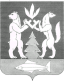 